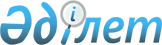 Об утверждении Правил приобретения товаров, работ и услуг при проведении операций по недропользованию посредством государственной информационной системы "Реестр товаров, работ и услуг, используемых при проведении операций по недропользованию, и их производителей"
					
			Утративший силу
			
			
		
					Постановление Правительства Республики Казахстан от 14 февраля 2013 года № 133. Утратило силу постановлением Правительства Республики Казахстан от 25 декабря 2015 года № 1063      Сноска. Утратило силу постановлением Правительства РК от 25.12.2015 № 1063 (вводится в действие со дня его первого официального опубликования).ПРЕСС-РЕЛИЗ

      Примечание РЦПИ.

      В соответствии с Законом РК от 29.09.2014 г. № 239-V ЗРК по вопросам разграничения полномочий между уровнями государственного управления  см. приказ Министра по инвестициям и развитию Республики Казахстан от 30 января 2015 года № 96.      В соответствии с подпунктом 54) статьи 16 Закона Республики Казахстан от 24 июня 2010 года «О недрах и недропользовании» Правительство Республики Казахстан ПОСТАНОВЛЯЕТ: 



      1. Утвердить прилагаемые Правила приобретения товаров, работ и услуг при проведении операций по недропользованию посредством государственной информационной системы «Реестр товаров, работ и услуг, используемых при проведении операций по недропользованию, и их производителей».



      2. Настоящее постановление вводится в действие по истечении десяти календарных дней со дня первого официального опубликования.      Премьер-Министр

      Республики Казахстан                       С. Ахметов

Утверждены            

постановлением Правительства  

Республики Казахстан     

от 14 февраля 2013 года № 133  

Правила

приобретения товаров, работ и услуг при проведении

операций по недропользованию посредством государственной

информационной системы «Реестр товаров, работ и услуг,

используемых при проведении операций по недропользованию, и их

производителей»      Сноска. Правила в редакции постановления Правительства РК от 31.05.2014 № 602 (вводится в действие по истечении десяти календарных дней после дня его первого официального опубликования). 

1. Общие положения

      1. Настоящие Правила приобретения товаров, работ и услуг при проведении операций по недропользованию посредством государственной информационной системы «Реестр товаров, работ и услуг, используемых при проведении операций по недропользованию, и их производителей» (далее – Правила) разработаны в соответствии с Законом Республики Казахстан от 24 июня 2010 года «О недрах и недропользовании» (далее – Закон) и определяют порядок приобретения товаров, работ и услуг (далее – ТРУ) недропользователями и их уполномоченными лицами при проведении операций по недропользованию, предусмотренных в годовой и (или) среднесрочной, и (или) долгосрочной программах закупа ТРУ, а также их подрядчиками, привлекаемыми недропользователями или их уполномоченными лицами для выполнения отдельных видов работ, связанных с проведением операций по недропользованию с обязательным использованием государственной информационной системы «Реестр товаров, работ и услуг, используемых при проведении операций по недропользованию, и их производителей».



      Процедуры осуществления закупа заказчиками, связанные с закупом ТРУ при проведении операций по недропользованию, проводятся на территории Республики Казахстан.



      2. Действие настоящих Правил не распространяется на:



      1) недропользователей, осуществляющих операции по разведке или добыче общераспространенных полезных ископаемых;



      2) недропользователей, приобретающих ТРУ в соответствии с законодательством Республики Казахстан о государственных закупках;



      3) юридических лиц, обладающих правом недропользования, пятьюдесятью и более процентами голосующих акций (долей участия) которых прямо или косвенно владеет национальный управляющий холдинг.



      3. В настоящих Правилах используются понятия и определения, установленные в Законе, а также следующие понятия:



      1) заказчик – недропользователь, подрядчик, уполномоченное лицо недропользователя, осуществляющие приобретение ТРУ в соответствии с настоящими Правилами;



      2) закуп – приобретение за счет собственных средств ТРУ при проведении операций по недропользованию, необходимых для выполнения контрактных обязательств и деятельности, предусмотренной в контракте в качестве сопутствующей, осуществляемое в порядке и способами, установленными настоящими Правилами;



      3) аффилиированное лицо потенциального поставщика – любое физическое или юридическое лицо, которое имеет право определять решения и (или) оказывать влияние на принимаемые данным потенциальным поставщиком решения, в том числе в силу сделки, совершенной в письменной форме, а также любое физическое или юридическое лицо, в отношении которого данный потенциальный поставщик имеет такое право;



      4) код закупки – код, сформированный реестром, при формировании объявлений о проведении закупа ТРУ способами, указанными в подпунктах 1), 3), 4) пункта 6 настоящих Правил, или при формировании протокола подведения итогов закупа ТРУ способом, указанным в подпункте 2) пункта 6 настоящих Правил;



      5) существенные условия договора – это условия о предмете договора, сроках и месте поставки товара, выполнения работ, оказания услуг, порядке оплаты, сроке действия договора;



      6) конкурсная документация – утвержденная заказчиком документация, в которой содержатся условия проведения открытого конкурса, представляемая потенциальному поставщику для подготовки конкурсной заявки и конкурсного ценового предложения;



      7) конкурсная комиссия – коллегиальный орган, создаваемый заказчиком для выполнения процедуры проведения закупа товаров, работ и услуг в порядке и способами, установленными подпунктами 1), 4) пункта 6 настоящих Правил;



      8) однородные ТРУ – ТРУ, которые, не являясь идентичными, имеют сходные характеристики и состоят из схожих компонентов, что позволяет им выполнять одни и те же функции и быть взаимозаменяемыми;



      9) потенциальный поставщик – физическое лицо, юридическое лицо, временное объединение юридических лиц (консорциум), участвующие в процессе закупа ТРУ, используемых при проведении операций по недропользованию;



      10) подрядчик – физическое или юридическое лицо, привлекаемое недропользователем или его уполномоченным лицом для выполнения отдельных видов работ, связанных с проведением операций по недропользованию;



      11) реестр товаров, работ и услуг, используемых при проведении операций по недропользованию, и их производителей (далее – реестр) – государственная информационная система, предназначенная для контроля и мониторинга закупок ТРУ, используемых при проведении операций по недропользованию, и их производителей, а также проведения электронных закупок и формирования перечня ТРУ, используемых при проведении операций по недропользованию;



      12) администратор реестра – уполномоченный орган в области индустриальной политики;



      13) сопутствующая деятельность – деятельность, не связанная с проведением операций по недропользованию и направленная на выполнение лицензионных контрактных условий, расходы на которую учитываются компетентным органом в качестве исполнения недропользователем контрактных обязательств;



      14) уполномоченное лицо недропользователя – физическое или юридическое лицо, уполномоченное недропользователем осуществлять от имени недропользователя закуп ТРУ при проведении операций по недропользованию в соответствии с настоящими Правилами;



      15) Национальный удостоверяющий центр Республики Казахстан – удостоверяющий центр, обслуживающий участников «электронного правительства», государственных и негосударственных информационных систем;



      16) условная цена – цена, рассчитанная с учетом условного снижения цены конкурсной заявки участника конкурса, являющегося казахстанским производителем товаров, закупаемых в рамках конкурса, или казахстанским производителем работ и (или) услуг, на двадцать процентов и используемая исключительно при оценке и сопоставлении конкурсных заявок с целью определения победителя конкурса;



      17) электронная цифровая подпись – набор электронных цифровых символов, созданный средствами электронной цифровой подписи и подтверждающий достоверность электронного документа, его принадлежность и неизменность содержания;



      18) финансовый год – период времени, определенный в соответствии с бюджетным законодательством Республики Казахстан;



      19) комплексная работа – совокупность работ и услуг, распространяемая только на недропользователей в сфере твердых полезных ископаемых и включающая выполнение проектных и изыскательских работ, строительство «под ключ», управление проектными и изыскательскими работами, строительством «под ключ» (при необходимости), и сопутствующая (ие) указанным работам поставка товаров, оказание услуг;



      20) строительство «под ключ» – строительство, его обеспечение и сдача заказчику объекта, готового к эксплуатации.



      4. Проведение процедур закупа и вся документация по закупу, в том числе конкурсные заявки потенциальных поставщиков с прилагаемыми документами, осуществляются на государственном и русском языках с приложением в случаях, предусмотренных конкурсной документацией, перевода на других языках.



      В случае разногласия между переводами в утвержденных заказчиком и (или) представленных потенциальным поставщиком документах, преимущество будут иметь документы, представленные на государственном языке.



      5. Валютой, применяемой для облегчения процедуры оценки и сопоставления цен, предложенных потенциальными поставщиками, участвующими в закупе, выраженных в различных валютах, является валюта Республики Казахстан – тенге по официальному курсу, установленному Национальным Банком Республики Казахстан на дату оценки и сопоставления цен.



      6. Закуп ТРУ при проведении операций по недропользованию осуществляется с использованием заказчиком реестра одним из следующих способов:



      1) открытый конкурс;



      2) из одного источника;



      3) запрос ценовых предложений;



      4) через систему электронных закупок.



      Закупки товаров способом через товарные биржи осуществляются в соответствии с законодательством Республики Казахстан о товарных биржах.



      7. Заказчик своим решением определяет уполномоченное лицо, которое от имени заказчика совершает предусмотренные настоящими Правилами действия по формированию и размещению информации в реестре.



      8. При проведении закупок ТРУ способом открытого конкурса и через систему электронных закупок к потенциальному поставщику предъявляются следующие квалификационные требования:



      1) обладать правоспособностью (для юридических лиц), гражданской дееспособностью (для физических лиц);



      2) являться платежеспособным;



      3) не подлежать процедуре ликвидации или банкротства.



      В подтверждение соответствия указанным требованиям потенциальный поставщик представляет документы, указанные в подпунктах 2), 5), 10) пункта 40 настоящих Правил.



      9. Приобретение ТРУ, используемых при проведении операций по недропользованию осуществляется, с соблюдением следующих принципов:



      1) гласности и прозрачности процесса закупок;



      2) добросовестной конкуренции среди потенциальных поставщиков;



      3) поддержки казахстанских производителей ТРУ.



      В случае нарушения заказчиком норм, отраженных в настоящих Правилах на любой стадии процедуры закупки, заказчик обязан отказаться от проведения закупа и провести такую закупку (ки) вновь.



      Потенциальный поставщик в случае несогласия с решением заказчика об отказе от проведения закупа вправе обратиться за защитой своих интересов в суд.



      10. Процесс закупа включает в себя:



      1) планирование закупа;



      2) выбор поставщика и заключение с ним договора о закупе;



      3) исполнение договора о закупе.



      11. Не допускается участие потенциального поставщика в проводимом закупе, если:



      1) близкие родственники, супруг (а) или свойственники руководителей данного потенциального поставщика и (или) уполномоченного представителя данного потенциального поставщика обладают правом принимать решение о выборе поставщика либо являются работником заказчика;



      2) потенциальный поставщик и (или) его работник оказывал заказчику консультационные и (или) иные услуги по подготовке проводимого закупа;



      3) потенциальный поставщик участвовал в качестве генерального проектировщика либо субпроектировщика в разработке технико-экономического обоснования и (или) проектной (проектно-сметной) документации на строительство объекта, являющегося предметом проводимого закупа, за исключением участия разработчика технико-экономического обоснования в закупе по разработке проектной (проектно-сметной) документации;



      4) финансово-хозяйственная деятельность потенциального поставщика приостановлена в соответствии с законодательством Республики Казахстан либо законодательством государства потенциального поставщика-нерезидента Республики Казахстан;



      5) финансово-хозяйственная деятельность привлекаемого потенциальным поставщиком подрядчика приостановлена в соответствии с законодательством Республики Казахстан либо законодательством государства подрядчика-нерезидента Республики Казахстан.



      Действие подпунктов 2) и 3) настоящего пункта не распространяется на закуп комплексных работ.



      12. Не допускается участие потенциального поставщика и его аффилированного лица в одном открытом конкурсе (лоте), за исключением участия таких лиц в проводимом закупе в качестве временного объединения юридических лиц (консорциума).



      Не допускается участие члена консорциума в одном и том же закупе по одному и тому же лоту с консорциумом в качестве самостоятельного потенциального поставщика ТРУ.



      13. Допускается участие в закупе ТРУ временных объединений юридических лиц (консорциумов). В случае участия в закупках таких временных объединений юридических лиц, его участниками помимо документов для подтверждения своих квалификационных требований, предусмотренных пунктом 40 настоящих Правил, представляются:



      1) сканированная копия договора о совместной хозяйственной деятельности, подписанного уполномоченными представителями юридических лиц, входящих в объединение (консорциум), и скрепленного фирменными печатями этих юридических лиц;



      2) сканированные копии соответствующих лицензий одного или нескольких участника (ов) консорциума на право реализации товара, выполнения работ, оказания услуг, в части деятельности, предусмотренной договором о совместной хозяйственной деятельности, в случае, если такая деятельность потенциального поставщика подлежит лицензированию в соответствии с действующим законодательством Республики Казахстан о лицензировании.



      14. Для участия в закупе ТРУ при проведении операций по недропользованию посредством реестра необходимо получить или внести в регистр регистрационных свидетельств электронную цифровую подпись в Национальном удостоверяющем центре Республики Казахстан, зарегистрировать юридическое и (или) физическое лицо в реестре в качестве участника закупа (заказчик и (или) поставщик), а также в реестре зарегистрировать лиц, уполномоченных на формирование и размещение информации в реестре.



      Данное требование не распространяется на закупки, проводимые способом, предусмотренным подпунктом 2) пункта 6 настоящих Правил.



      Не допускается просмотр администратором реестра конкурсных ценовых предложений, ценовых предложений, ценовых предложений по закупу способом через систему электронных закупок, представленных участниками открытого конкурса и (или) потенциальными поставщиками посредством реестра до момента их вскрытия реестром в установленный срок.



      Не допускается удаление и (или) изменение заказчиком документов, представленных потенциальными поставщиками для участия в закупках, проводимых заказчиком. 

2. Планирование закупа

      15. Годовая, среднесрочная, долгосрочная программы закупа ТРУ разрабатываются на основе утвержденной рабочей программы и соответствующих бюджетов недропользователя.



      В случае отсутствия рабочей программы, годовая, среднесрочная, долгосрочная программы закупа ТРУ разрабатываются на основе утвержденных бюджетов недропользователя.



      В годовой, среднесрочной, долгосрочной программах закупа ТРУ отражаются все ТРУ, приобретаемые как для непосредственного использования при проведении операций по недропользованию, так и для деятельности, предусмотренной в контракте в качестве сопутствующей.



      Годовая, среднесрочная, долгосрочная программы закупа ТРУ подлежат размещению заказчиком в реестре.



      16. Процедура закупа ТРУ недропользователем или уполномоченным лицом при проведении операций по недропользованию осуществляется в соответствии с годовой программой закупа ТРУ. Процедура закупа ТРУ недропользователем или уполномоченным лицом при проведении операций по недропользованию осуществляется в соответствии со среднесрочной или долгосрочной программой закупа в случаях, предусмотренных пунктом 163 настоящих Правил.



      17. При необходимости в годовую, среднесрочную, долгосрочную программы закупа ТРУ могут вноситься изменения и (или) дополнения.



      18. Допускается отказ от осуществления закупок в случае сокращения расходов на приобретение ТРУ, предусмотренных в утвержденных годовой, среднесрочной, долгосрочной программах закупа ТРУ недропользователя. 

3. Порядок осуществления закупа товаров, работ и услуг способом

открытого конкурса при проведении операций по недропользованию

      19. При осуществлении закупа способом открытого конкурса ТРУ, не являющихся однородными, допускаются организация и проведение заказчиком единого закупа указанным способом с обязательным разделением таких ТРУ в конкурсной документации на лоты.



      Закуп нескольких видов однородных ТРУ способом открытого конкурса осуществляется путем разделения ТРУ на лоты по их однородным видам и по месту их поставки (выполнения, оказания). Заказчик при проведении открытого конкурса может по своему усмотрению дополнительно подразделять лоты по количеству (объемам) однородных ТРУ с одним местом поставки, выполнения работ и (или) оказания услуг.



      В случае проведения заказчиком закупа однородных товаров, работ или услуг в рамках нескольких контрактов на недропользование допускается закуп таких товаров или работ или услуг одним лотом с обязательным указанием распределения объемов закупаемых товаров или работ или услуг по контрактам на недропользование.



      Строительство «под ключ» и комплексные работы закупаются единым лотом.



      Открытый конкурс проводится в восемь этапов:



      1) формирование конкурсной комиссии;



      2) формирование и утверждение конкурсной документации;



      3) размещение объявления о проведении открытого конкурса и конкурсной документации в реестре, а также размещение объявления о проведении открытого конкурса в периодическом печатном издании, публикуемом не реже трех раз в неделю и распространяемом на территории Республики Казахстан, на государственном и русском языках;



      4) сбор конкурсных заявок;



      5) вскрытие конкурсных заявок в реестре с составлением протокола вскрытия конкурсных заявок;



      6) рассмотрение конкурсной комиссией конкурсных заявок на соответствие условиям открытого конкурса с составлением протокола допуска к участию в открытом конкурсе с обязательным указанием соответствия или несоответствия допущенного к участию в открытом конкурсе потенциального поставщика статусу «казахстанский производитель товаров» (в случае, если потенциальный поставщик производит товары, являющиеся предметом закупа открытого конкурса) или «казахстанский производитель работ, услуг» (в случае, если потенциальный поставщик выполняет работы или оказывает услуги, являющиеся предметом закупа открытого конкурса);



      7) представление участниками открытого конкурса конкурсных ценовых предложений по каждому лоту в реестре и определение победителя открытого конкурса с составлением протокола подведения итогов посредством реестра;



      8) заключение договора (ов) с победителем открытого конкурса.



      В случаях, предусмотренных настоящим пунктом, рассмотрение конкурсных заявок потенциальных поставщиков, оценка и сопоставление конкурсных ценовых предложений участников открытого конкурса, а также определение победителя открытого конкурса осуществляются по каждому лоту, предусмотренному в конкурсной документации. 

Конкурсная комиссия

      20. Допускается создание конкурсной комиссии заказчиком, как на отдельный открытый конкурс, так и на постоянной основе, но на срок не более одного финансового года.



      21. В состав конкурсной комиссии входят председатель, заместитель председателя и члены конкурсной комиссии. Общее количество членов комиссии должно составлять нечетное число. Состав конкурсной комиссии должен быть не менее трех человек. Секретарь конкурсной комиссии не является членом конкурсной комиссии и не имеет права голоса при принятии конкурсной комиссией решений.



      22. Заседания конкурсной комиссии проводятся при условии присутствия простого большинства из общего числа членов конкурсной комиссии и оформляются протоколом, который подписывается присутствующими членами конкурсной комиссии, ее председателем, его заместителем и секретарем конкурсной комиссии. В случае отсутствия какого-либо члена конкурсной комиссии, в протоколе заседания конкурсной комиссии указывается причина его отсутствия с приложением документа, подтверждающего данный факт.



      23. Решение конкурсной комиссии принимается открытым голосованием и считается принятым, если за него подано большинство голосов от общего количества присутствующих на заседании членов конкурсной комиссии. В случае равенства голосов, принятым считается решение, за которое проголосовал председатель конкурсной комиссии или, в случае его отсутствия, заместитель председателя. В случае несогласия с решением конкурсной комиссии любой член конкурсной комиссии имеет особое мнение, которое излагается в письменном виде и прилагается к протоколу заседания конкурсной комиссии.



      24. Председатель конкурсной комиссии руководит ее работой, председательствует на заседаниях комиссии.



      25. Секретарь конкурсной комиссии организует проведение процедур открытого конкурса по закупу ТРУ. Секретарь конкурсной комиссии подготавливает предложения по повестке дня заседания конкурсной комиссии, обеспечивает конкурсную комиссию необходимыми документами, организует проведение заседания конкурсной комиссии, подписывает сформированные реестром протокол вскрытия конвертов с конкурсными заявками, протокол допуска к участию в открытом конкурсе, протокол подведения итогов открытого конкурса, другие протоколы заседаний конкурсной комиссии, обеспечивает сохранность документов и материалов открытого конкурса по закупу ТРУ. 

Конкурсная документация

      26. Конкурсная документация предназначена для информирования потенциальных поставщиков о требованиях и условиях закупа ТРУ. Конкурсная документация разрабатывается и утверждается заказчиком.



      27. В конкурсной документации указываются следующие обязательные условия:



      1) предмет закупа способом открытого конкурса (наименования и номера лотов, в случае, если в предмет открытого конкурса входит несколько лотов);



      2) перечень документов, указанных в подпункте 2), 5) пункта 40 настоящих Правил, представляемых потенциальным поставщиком в подтверждение его квалификационным требованиям и документов, предусматривающих отсутствие оснований, ограничивающих участие в проводимом открытом конкурсе в соответствии с подпунктом 3) пункта 8, пунктами 11, 12 настоящих Правил;



      3) наименование (для юридического лица), фамилия, имя, отчество (для физического лица), юридический и фактический адрес заказчика;



      4) техническая спецификация по каждому лоту с описанием функциональных, технических, качественных и эксплуатационных и иных характеристик ТРУ, включая, при необходимости, планы, чертежи и эскизы, а также перечень документов, подтверждающих соответствие ТРУ этим требованиям;



      5) порядок формирования конкурсного ценового предложения, в том числе включения помимо цены закупаемых ТРУ на лот расходов на их транспортировку, страхование, оплату таможенных пошлин, налогов, сборов, а также иных расходов, предусмотренных условиями поставки товаров, выполнения работ, оказания услуг, без учета налога на добавленную стоимость (далее – НДС);



      6) условия платежа;



      7) количество закупаемого товара, объемы выполняемых работ и оказываемых услуг по каждому лоту;



      8) места поставки товаров, выполнения работ или оказания услуг по каждому лоту;



      9) сроки поставки товаров, выполнения работ или оказания услуг по каждому лоту с даты заключения договора;



      10) время начала и окончания представления конкурсных заявок, срок их действия;



      11) дата и время вскрытия конкурсных заявок;



      12) проект договора с указанием существенных условий и срока заключения договора с даты подведения итогов;



      13) обязанность заказчика о предоставлении условной скидки соответствующей критерию, предусмотренному пунктом 2 статьи 78 Закона и перечень документов, указанных в пункте 42 настоящих Правил, для расчета условной цены конкурсной заявки потенциального поставщика;



      14) требования к содержанию и оформлению конкурсной заявки, а также минимальный срок действия конкурсных заявок потенциальных поставщиков;



      15) способы, с помощью которых потенциальные поставщики могут запрашивать разъяснения по конкурсной документации;



      16) адрес электронной почты и номера телефонов уполномоченных лиц заказчика для обращения потенциальных поставщиков;



      17) объем внесения обеспечения конкурсной заявки и (или) исполнения договора о закупках (в случае, если конкурсной документацией предусматривается обеспечение конкурсной заявки и (или) исполнения договора о закупках);



      18) сведения о суммах, выделенных для закупа ТРУ, являющихся предметом открытого конкурса по каждому лоту без учета НДС;



      19) сведения о сроках и порядке отказа заказчиком от проведения открытого конкурса по закупу ТРУ в соответствии с пунктом 35 настоящих Правил;



      20) обязательное требование недропользователя к потенциальному поставщику (подрядчику) о соблюдении настоящих Правил при исполнении договора на выполнение работ (в случае закупа потенциальным поставщиком подрядных работ);



      21) минимальные требования по местному содержанию в закупаемых товарах или работах, или услугах, выраженные в процентах по каждому лоту (от 0 до 100);



      22) требование к потенциальному поставщику о сдаче отчетности по местному содержанию по формам, установленным постановлением Правительства Республики Казахстан от 20 сентября 2010 года № 965 «Об утверждении форм и Правил составления и предоставления годовой, среднесрочной, долгосрочной программ закупа товаров, работ и услуг, отчетов недропользователей о приобретенных товарах, работах и услугах и об исполнении обязательств по местному содержанию в кадрах»;



      23) ответственность за содержание информации, отраженной в отчетах, нарушение сроков представления отчетности и несоблюдение потенциальными поставщиками обязательств по местному содержанию.



      Заказчик вправе отразить в условиях конкурсной документации требование о представлении потенциальными поставщиками документов, подтверждающих наличие у потенциального поставщика сертифицированной аккредитованной согласно действующему законодательству Республики Казахстан организацией системы (сертифицированных систем) менеджмента качества в соответствии с требованиями государственных стандартов.



      Допускается установление заказчиком в конкурсной документации требования к победителю закупа способом открытого конкурса о представлении оригинала документа, подтверждающего внесение обеспечения конкурсной заявки отдельно по каждому лоту. Такой документ представляется победителем открытого конкурса до окончания срока подписания договора.



      При закупках работ и (или) услуг, годовой объем которых в стоимостном выражении превышает четырнадцатитысячекратный размер месячного расчетного показателя, установленного на соответствующий финансовый год, а так же при закупе опасных, особо опасных видов работ, требующих наличия лицензий на занятие такими видами деятельности допускается установление заказчиком квалификационных требований, предусматривающих наличие у потенциального поставщика опыта работы на рынке закупаемых работ, услуг и (или) в определенной отрасли, подтвержденного сканированными копиями рекомендательных писем или положительных отзывов от организаций, для которых потенциальный поставщик выполнял работы, оказывал услуги на сумму договора не менее четырнадцатитысячекратного размера месячного расчетного показателя, установленного на соответствующий финансовый год, с приложением сканированных копий накладных, соответствующих актов, подтверждающих прием-передачу выполненных работ, оказанных услуг. При этом не допускается установление требования о наличии опыта в сфере выполнения работ, оказания услуг превышающего 5 (пять) лет.



      Допускается установление заказчиком в конкурсной документации требования о представлении письма, выданного производителем закупаемых товаров, подтверждающего, что потенциальный поставщик имеет возможность выполнить условия открытого конкурса по поставке товара в объеме и с качеством, установленными конкурсной документацией.



      28. В конкурсной документации не допускается содержание указаний на товарные знаки, знаки обслуживания, фирменные наименования, патенты, полезные модели, промышленные образцы, наименование места происхождения товара и наименование производителя, а также иных характеристик, определяющих принадлежность закупаемого ТРУ отдельному потенциальному поставщику и (или) производителю закупаемого товара, за исключением следующих случаев осуществления закупок при проведении операций по недропользованию:



      1) для доукомплектования, модернизации, ремонта и дооснащения имеющегося у заказчика оборудования;



      2) для определения поставщика услуг по предоставлению товара в лизинг и возникновения необходимости подробного описания предмета лизинга.



      29. Утвержденная, подписанная электронной цифровой подписью заказчика конкурсная документация, размещается заказчиком в реестре.



      Для участия в открытом конкурсе потенциальные поставщики загружают (скачивают) конкурсную документацию и техническую спецификацию по каждому лоту.



      Не допускается участие в лоте открытого конкурса потенциальных поставщиков, не загрузивших (не скачавших) конкурсную документацию и техническую спецификацию по данному лоту.



      Факт представления (получения из реестра) копии конкурсной документации и технической спецификации по каждому лоту автоматически регистрируется в реестре.



      30. Не допускается представление конкурсной документации до опубликования текста объявления о проведении открытого конкурса.



      31. Допускается обращение потенциального поставщика к заказчику с запросом о разъяснении положений конкурсной документации путем размещения его в реестре, но не позднее пяти календарных дней до истечения окончательного срока представления конкурсных заявок. Заказчик в течение двух рабочих дней с даты регистрации запроса отвечает на него и без указания от кого поступил запрос размещает разъяснение в реестре.



      32. Допускается внесение заказчиком изменений и (или) дополнений в конкурсную документацию, за исключением сведений, предусмотренных подпунктом 1) пункта 27 настоящих Правил. Внесение изменений и (или) дополнений в конкурсную документацию допускается в срок не позднее пяти календарных дней до истечения окончательного срока представления конкурсных заявок. При внесении изменений и (или) дополнений конкурсная документация подлежит повторному утверждению заказчиком, и окончательный срок представления конкурсных заявок продлевается заказчиком на срок не менее чем на пять рабочих дней для учета потенциальными поставщиками этих изменений в конкурсных заявках.



      Копия конкурсной документации с учетом внесенных изменений и (или) дополнений не позднее одного календарного дня с даты внесения изменений и (или) дополнений представляется заказчиком всем потенциальным поставщикам путем размещения ее в реестре.



      Информация о продлении сроков представления конкурсной заявки подлежит размещению в реестре.



      Основанием для продления окончательного срока представления конкурсных заявок является внесение изменений и (или) дополнений в конкурсную документацию.



      В соответствии с настоящим пунктом не признается внесением изменений в сведения, предусмотренные подпунктом 1) пункта 27 настоящих Правил, исключение некоторых лотов ТРУ, являющихся предметом закупа способом открытого конкурса в связи с отказом заказчика от осуществления закупок этих ТРУ. 

Информационное обеспечение открытого конкурса

      33. При проведении открытого и повторного конкурса объявление о его проведении размещается на государственном и русском языках и подписывается электронной цифровой подписью заказчика в реестре лицом заказчика, уполномоченным на формирование и размещение информации в реестре.



      Объявление о проведении закупок и об их итогах также подлежат опубликованию в периодических печатных изданиях в соответствии с пунктом 4 статьи 77 Закона.



      Объявление о проведении открытого конкурса по контрактам на углеводородное сырье размещается:



      1) не менее чем за пятнадцать календарных дней до истечения окончательного срока представления конкурсных заявок, в случае если общий объем приобретаемого товара, работы и услуги по каждому лоту в стоимостном выражении равен или не превышает четырнадцатитысячекратный размер месячного расчетного показателя, установленный на соответствующий финансовый год;



      2) не менее чем за тридцать календарных дней до истечения окончательного срока представления конкурсных заявок, в случае если общий объем приобретаемого товара, работы и услуги по каждому лоту в стоимостном выражении превышает четырнадцатитысячекратный размер месячного расчетного показателя, установленный на соответствующий финансовый год.



      В случае проведения повторного открытого конкурса объявление размещается:



      1) не менее чем за семь календарных дней до истечения окончательного срока представления конкурсных заявок, в случае если общий объем приобретаемого товара, работы и услуги по каждому лоту в стоимостном выражении равен или не превышает четырнадцатитысячекратный размер месячного расчетного показателя, установленный на соответствующий финансовый год;



      2) не менее чем за пятнадцать календарных дней до истечения окончательного срока представления конкурсных заявок, в случае если общий объем приобретаемого товара, работы и услуги по каждому лоту в стоимостном выражении превышает четырнадцатитысячекратный размер месячного расчетного показателя, установленный на соответствующий финансовый год.



      Объявление о проведении открытого конкурса по контрактам на твердые полезные ископаемые, подземные воды, лечебные грязи, разведку недр для сброса сточных вод, строительство и (или) эксплуатации подземных сооружений, не связанные с разведкой и (или) добычей размещается не менее чем за пятнадцать календарных дней до истечения окончательного срока представления конкурсных заявок.



      Объявление о проведении повторного открытого конкурса размещается не менее чем за семь календарных дней до истечения окончательного срока представления конкурсных заявок.



      34. В объявлении о проведении открытого конкурса, размещаемом в реестре, указываются следующие сведения:



      1) предмет открытого конкурса (наименования и номера лотов, в случае, если в предмет открытого конкурса входит несколько лотов);



      2) наименование и местонахождение заказчика в соответствии с классификатором административно-территориальных объектов;



      3) описание, единица измерения, количество закупаемых товаров, объем выполняемых работ и оказываемых услуг по каждому лоту, а также сканированная копия технической спецификации по каждому лоту;



      4) сроки поставки товаров, выполнения работ или оказания услуг по каждому лоту с даты заключения договора, место поставки товаров, оказания услуг, выполнения работ по каждому лоту;



      5) сканированная копия конкурсной документации;



      6) время начала и окончания представления конкурсных заявок в реестре, а также дата и время вскрытия конкурсных заявок;



      7) сумма, выделенная на закуп товара или выполнение работ, или оказание услуг по каждому лоту, без учета НДС;



      8) требуемый срок заключения договора о закупках по каждому лоту с даты подведения итогов открытого конкурса;



      9) адрес электронной почты и номера телефонов для обращения потенциальных поставщиков;



      10) минимальные требования по местному содержанию в закупаемых товарах или работах, или услугах, выраженные в процентах по каждому лоту (от 0 до 100);



      11) номер (а) контракта (ов) на недропользование, в рамках которого (ых) осуществляется закуп;



      12) требование о необходимости включения потенциальным поставщиком в конкурсное ценовое предложение помимо цены закупаемых товаров, работ и услуг иных расходов, предусмотренных условиями поставки товаров, выполнения работ, оказания услуг, без учета НДС;



      13) код закупки.



      Объявление о проведении закупа ТРУ, публикуемое в периодическом печатном издании, содержит информацию, указанную в подпунктах 1), 2), 7), 13) и адрес интернет ресурса информационной системы, на которой проводится закуп.



      35. Допускается отказ заказчика от проведения открытого конкурса по закупу ТРУ не позднее одного рабочего дня до истечения окончательного срока представления конкурсных заявок посредством извещения в реестре об отказе от проведения закупа способом открытого конкурса.



      В случае отказа от проведения открытого конкурса по закупу ТРУ, заказчик не позднее трех рабочих дней с даты отказа от проведения открытого конкурса возвращает поступившие гарантийные денежные взносы, внесенные на счет заказчика в качестве обеспечения заявок на участие в открытом конкурсе.



      36. Заказчик не позднее пяти рабочих дней со дня подписания протокола об итогах открытого конкурса размещает объявление об его итогах в периодическом печатном издании, публикуемом не реже трех раз в неделю и распространяемом на территории Республики Казахстан, на государственном и русском языках, которое содержит информацию, указанную в подпунктах 1), 4), 12) пункта 88 настоящих Правил, наименование, адрес местонахождения (для юридических лиц) или фамилию, имя, отчество, адрес местонахождения (для физических лиц) в соответствии с классификатором административно-территориальных объектов и цену конкурсного ценового предложения победителя открытого конкурса (по лотам) и (или) указание причины, если в результате открытого конкурса не был определен победитель (по лотам). 

Содержание и представление конкурсной заявки

      37. Конкурсная заявка является выражением согласия потенциального поставщика, претендующего на участие в открытом конкурсе, осуществить поставку товара или выполнить работу, или оказать услугу в соответствии с требованиями и условиями конкурсной документации, в случае признания его победителем открытого конкурса.



      38. Потенциальный поставщик, выразивший согласие на участие в открытом конкурсе, представляет в реестре заказчику в установленные сроки и по форме, согласно приложению 1 к настоящим Правилам, подписанную электронной цифровой подписью конкурсную заявку. Конкурсная заявка и прилагаемая документация размещается в реестре на государственном и русском языках.



      В случаях представления документов на языках, отличных от языков конкурсной документации, потенциальный поставщик обязан приложить к конкурсной заявке сканированную копию перевода таких документов на государственный и русский языки, засвидетельствованного нотариусом.



      Не допускается представление потенциальным поставщиком конкурсной заявки либо документов и (или) материалов, являющихся составной частью конкурсной заявки до начала приема конкурсных заявок и (или) после истечения окончательного срока их представления, указанного в конкурсной документации.



      Не допускается истребование заказчиком, а так же представление потенциальным поставщиком в конкурсной заявке сведений, содержащих информацию о ценах и тарифах приобретаемых ТРУ до начала процедур представления конкурсных ценовых предложений.



      Конкурсная заявка потенциального поставщика со сканированными копиями прилагаемых к конкурсной заявке документов подписывается электронной цифровой подписью потенциального поставщика и размещается в реестре.



      Сканированные копии документов представляются с оригиналов документов в цветном формате.



      В случае несоблюдения потенциальным поставщиком установленного требования, документ, отсканированный с копии и (или) дубликата, за исключением представления документов, отсканированных с бумажной копии электронного документа полученного по средствам государственных информационных систем, или содержащий информацию, которая не может быть идентифицирована с буквенными, цифровыми и иными символами, считается не представленным потенциальным поставщиком и подлежит отклонению как не соответствующий требованиям конкурсной документации.



      39. В реестре не размещаются конкурсные заявки участников открытого конкурса, представляемые после истечения срока окончания представления конкурсных заявок, указанного в объявлении открытого конкурса.



      40. В конкурсной заявке потенциального поставщика содержатся:



      1) подписанная электронной цифровой подписью потенциального поставщика заявка (на каждый лот) на участие в открытом конкурсе с указанием срока ее действия;



      2) сканированные копии документов, подтверждающих правоспособность (для юридических лиц), гражданскую дееспособность (для физических лиц).



      Физическим лицом представляется сканированная копия документа, удостоверяющего личность, с указанием индивидуального идентификационного номера (далее – ИИН) и (или) сканированная копия документа о регистрации в качестве субъекта индивидуального предпринимательства с указанием индивидуального или бизнес-идентификационного номера (в случае, если потенциальный поставщик является субъектом индивидуального предпринимательства). Нерезидентами Республики Казахстан представляется сканированная копия документа, удостоверяющего личность.



      Юридическим лицом представляются следующие документы:



      сканированная копия устава либо сканированной копии заявления о государственной регистрации, в случае, если юридическое лицо осуществляет деятельность на основании Типового устава;



      сканированная копия свидетельства или справки о государственной регистрации (перерегистрации) юридического лица с указанием бизнес-идентификационного номера (далее – БИН);



      сканированная копия выписки из учредительных документов (в случае, если устав не содержит сведения об учредителях или составе учредителей), содержащей сведения об учредителе или составе учредителей, либо сканированная копия выписки из реестра держателей акций, выданная не ранее одного месяца, предшествующего дате вскрытия конкурсных заявок, либо сканированная копия гарантийного письма, подтверждающего, что устав содержит сведения об учредителях или составе учредителей, либо сведения об акционерах, участниках учредителей потенциального поставщика и других лицах, опосредованно участвующих в уставном капитале потенциального поставщика до раскрытия сведений о физических лицах, если такое требование предусмотрено в конкурсной документации;



      3) сканированные копии документов (лицензия, патент, свидетельство) и (или) копии документов, подтверждающих право потенциального поставщика на производство, переработку, поставку и реализацию закупаемых товаров, выполнение работ и оказание услуг, или сканированная копия письма об отсутствии необходимости наличия документов, подтверждающих право потенциального поставщика на производство, переработку, поставку и реализацию закупаемых товаров, выполнение работ и оказание услуг;



      4) сканированные копии сертификатов, в случае, если предмет закупа подлежит обязательной сертификации на соответствие требованиям стандарта или иного нормативного документа, обеспечивающих безопасность для жизни, здоровья людей, имущества граждан и окружающей среды в соответствии с законодательством Республики Казахстан о сертификации;



      5) документы, подтверждающие платежеспособность:



      сканированная копия справки банка или филиала банка с подписью и печатью, в котором обслуживается потенциальный поставщик, об отсутствии просроченной задолженности по всем видам обязательств потенциального поставщика, длящейся более трех месяцев, предшествующих дате выдачи справки, перед банком или филиалом банка согласно Типовому плану счетов бухгалтерского учета в банках второго уровня и ипотечных организациях, утвержденному правлением Национального Банка Республики Казахстан (в случае, если потенциальный поставщик является клиентом нескольких банков второго уровня или филиалов, а так же иностранного банка, данная справка представляется от каждого из таких банков). Справка должна быть выдана не ранее одного месяца, предшествующего дате вскрытия конкурсных заявок. Отсутствие документа, подтверждающего полномочие лица, подписавшего справку, не является основанием для признания такого потенциального поставщика не соответствующим квалификационным требованиям;



      сканированная копия бухгалтерского баланса за последний финансовый год, подписанного потенциальным поставщиком и скрепленного печатью юридического лица.



      Субъекты малого бизнеса вправе, в случае отсутствия бухгалтерского баланса, представить сканированную копию упрощенной декларации за последний финансовый год.



      В случае, если вскрытие конкурсных заявок происходит в срок до 30 апреля текущего года, допускается представление потенциальным поставщиком сканированной копии бухгалтерского баланса за финансовый год, предшествующий последнему финансовому году, подписанного потенциальным поставщиком и скрепленного печатью юридического лица.



      Субъекты малого бизнеса вправе, в случае отсутствия бухгалтерского баланса, представить сканированную копию упрощенной декларации за финансовый год, предшествующий последнему финансовому году;



      сканированная копия справки установленной формы соответствующего налогового органа об отсутствии налоговой задолженности и задолженности по обязательным пенсионным взносам и социальным отчислениям более чем за три месяца (за исключением случаев, когда срок уплаты отсрочен в соответствии с законодательством Республики Казахстан о налогах и других обязательных платежах в бюджет) либо о наличии налоговой задолженности и задолженности по обязательным пенсионным взносам и социальным отчислениям менее одного тенге, выданной не ранее одного месяца, предшествующего дате вскрытия конвертов с конкурсными заявками;



      сканированная копия документа о постановке на учет плательщика по НДС (если потенциальный поставщик является плательщиком НДС) или сканированная копия гарантийного письма, подтверждающего, что потенциальный поставщик на дату предоставления конкурсной заявки не является плательщиком НДС;



      6) техническая спецификация с описанием функциональных, технических, качественных, эксплуатационных и иных характеристик ТРУ, а также перечень документов, подтверждающих соответствие ТРУ этим требованиям (при наличии соответствующего требования в конкурсной документации).



      В случае закупа товара в технической спецификации указывается страна происхождения, завод изготовитель, наименование модели и технические характеристики предлагаемого к поставке товара.



      В случае, если потенциальный поставщик предлагает к поставке товар, изготовленный разными производителями, в технической спецификации указывается информация о стране происхождения, заводе изготовителе, наименовании модели и технических характеристиках предлагаемого к поставке товара по каждому товару отдельно.



      Потенциальный поставщик так же вправе отразить иные характеристики поставляемого товара;



      7) обязательства по местному содержанию в предлагаемых товарах или работах, или услугах, выраженные в процентах по каждому лоту (от 0 до 100);



      8) обязательства подрядчика о соблюдении настоящих Правил при исполнении договора на выполнение отдельных видов работ, связанных с проведением операций по недропользованию (в случае закупа подрядных работ);



      9) документы, подтверждающие соответствие подрядчиков потенциального поставщика квалификационным требованиям, предусмотренным пунктом 8 настоящих Правил или сканированная копия гарантийного письма, подтверждающего, что потенциальный поставщик не намеревается привлекать подрядчиков (в случае закупа подрядных работ);



      10) гарантийные письма потенциального поставщика об отсутствии оснований, запрещающих участвовать в проводимом открытом конкурсе, указанных в подпункте 3) пункта 8, подпунктах 1), 2) и 4) пункта 11 настоящих Правил;



      11) гарантийные письма потенциального поставщика об отсутствии оснований, запрещающих участвовать в проводимом открытом конкурсе, указанных в подпунктах 3) и 5) пункта 11 и пункте 12 настоящих Правил;



      12) сканированные копии документов, подтверждающих наличие у потенциального поставщика сертифицированной аккредитованной согласно действующему законодательству Республики Казахстан организацией системы (сертифицированных систем) менеджмента качества в соответствии с требованиями государственных стандартов (при наличии соответствующего требования в конкурсной документации);



      13) документы, подтверждающие наличие у потенциального поставщика опыта работы на рынке закупаемых работ, услуг и (или) в определенной отрасли: сканированные копии рекомендательных писем или положительных отзывов от организаций, для которых потенциальный поставщик выполнял работы, оказывал услуги при закупе опасных, особо опасных видов работ, требующих наличия лицензий на занятие такими видами деятельности, а так же на сумму договора не менее четырнадцатитысячекратного размера месячного расчетного показателя, установленного на соответствующий финансовый год, с приложением сканированных копий накладных, соответствующих актов, подтверждающих прием-передачу выполненных работ, оказанных услуг (при наличии соответствующего требования в конкурсной документации);



      14) гарантийное письмо, подтверждающее согласие потенциального поставщика с существенными условиями проекта договора;



      15) гарантийное письмо о соблюдении требования о сдаче отчетности по местному содержанию по формам в соответствии с законодательством Республики Казахстан и ответственности за содержание информации отраженной в отчетах, нарушение сроков представления отчетности и несоблюдение потенциальными поставщиками обязательств по местному содержанию.



      Сканирование документов, прилагаемых к конкурсной заявке, в соответствии с требованиями настоящего пункта, выданных государственными органами и иными организациями должно быть осуществлено с оригиналов документов.



      Допускается представление документов, отсканированных с бумажной копии электронного документа полученного по средствам государственных информационных систем.



      41. В случае, если потенциальный поставщик-нерезидент Республики Казахстан, то для подтверждения его соответствия квалификационным требованиям представляются те же документы, что и резидентами Республики Казахстан, либо документы, содержащие аналогичные сведения о потенциальном поставщике-нерезиденте Республики Казахстан с засвидетельствованным нотариусом переводом на государственный и русский языки.



      42. Для расчета условной цены потенциальными поставщиками помимо документов, предусмотренных пунктом 40 настоящих Правил, представляются:



      1) в случае, если потенциальный поставщик является казахстанским производителем товаров, являющихся предметом закупа открытого конкурса, сканированная копия сертификата о происхождении товара для внутреннего обращения, подтверждающего происхождение на территории Республики Казахстан;



      2) в случае, если потенциальный поставщик является казахстанским производителем работ и услуг, являющихся предметом закупа открытого конкурса, сведения о количестве работников по форме, согласно приложению 2 к настоящим Правилам, подписанные электронной цифровой подписью первого руководителя или иного уполномоченного лица потенциального поставщика.



      43. До истечения срока действия конкурсных заявок допускается направление заказчиком запроса потенциальным поставщикам о продлении срока на дополнительный период времени. В случае отклонения запроса потенциальным поставщиком, последний не утрачивает права на участие в проводимом открытом конкурсе в течение не продленного срока действия его конкурсной заявки.



      44. Конкурсная заявка представляется в реестре потенциальным поставщиком до истечения окончательного срока представления, указанного в конкурсной документации.



      Факт представления потенциальным поставщиком конкурсной заявки автоматически регистрируется в реестре.



      45. Потенциальным поставщиком не позднее окончания срока представления конкурсных заявок допускается:



      1) изменить и (или) дополнить конкурсную заявку;



      2) отозвать свою конкурсную заявку, не утрачивая права на возврат внесенного им обеспечения конкурсной заявки.



      46. Не допускаются внесение:



      1) потенциальным поставщиком более одной конкурсной заявки на один лот;



      2) потенциальным поставщиком изменений и (или) дополнений в конкурсную заявку после истечения окончательного срока представления конкурсных заявок.



      47. В случае участия потенциального поставщика в нескольких лотах закупа способом открытого конкурса, документы, предусмотренные подпунктами 1), 3), 4), 6) – 9), 11) – 14) пункта 40 настоящих Правил, представляются для каждого лота закупа способом открытого конкурса отдельно.



      В случае участия потенциального поставщика в закупе комплексных работ, потенциальный поставщик не представляет гарантийные письма, предусмотренные подпунктами 2) и 3) пункта 11 настоящих Правил.



      48. Потенциальный поставщик несет все расходы, связанные с его участием в закупе способом открытого конкурса. Заказчик не несет обязательства по возмещению этих расходов независимо от итогов закупа. 

Обеспечение конкурсной заявки

      49. Не допускается установление заказчиком размера обеспечения конкурсной заявки более одного процента от суммы, предусмотренной конкурсной документацией для закупа данного товара, работы, услуги.



      50. Допускается внесение обеспечения конкурсной заявки одним из следующих способов:



      1) гарантийный денежный взнос, который вносится на банковский счет заказчика;



      2) банковскую гарантию одного или нескольких банков второго уровня Республики Казахстан.



      Право выбора способа внесения обеспечения конкурсной заявки осуществляется потенциальным поставщиком.



      51. Не допускается совершение поставщиком действий, приводящих к возникновению у третьих лиц права требования в целом, либо в части на внесенный гарантийный денежный взнос до полного исполнения обязательств по договору.



      52. Не допускается использование заказчиком гарантийного денежного взноса, внесенного поставщиком, до наступления случаев, предусмотренных пунктом 54 настоящих Правил.



      53. Требование о внесении обеспечения конкурсной заявки не распространяется на общественные организации инвалидов.



      54. Обеспечение конкурсной заявки не возвращается заказчиком при наступлении одного из следующих случаев:



      1) потенциальный поставщик, определенный победителем открытого конкурса, уклонился от заключения договора о закупках;



      2) победитель открытого конкурса, заключив договор о закупках, не исполнил требования, установленные конкурсной документацией о внесении обеспечения исполнения договора о закупках, в случае, если его внесение предусмотрено конкурсной документацией.



      55. При наступлении одного из случаев, предусмотренных пунктом 54 настоящих Правил, сумма обеспечения конкурсной заявки зачисляется в доход заказчика.



      56. Заказчик возвращает потенциальному поставщику внесенное им обеспечение конкурсной заявки в течение трех рабочих дней со дня наступления случаев:



      1) отзыва данным потенциальным поставщиком своей конкурсной заявки до истечения окончательного срока представления конкурсных заявок;



      2) подписания заказчиком протокола допуска к участию в открытом конкурсе. Условия настоящего подпункта распространяются на потенциальных поставщиков, не получивших доступ к участию в закупе;



      3) подписания заказчиком протокола подведения итогов закупа способом открытого конкурса. Данный подпункт не распространяется на участника открытого конкурса, определенного победителем открытого конкурса;



      4) вступления в силу договора о закупках и внесения победителем открытого конкурса обеспечения исполнения договора о закупках, в случае, если его внесение предусмотрено конкурсной документацией;



      5) истечение срока действия конкурсной заявки потенциального поставщика. 

Вскрытие конкурсных заявок

      57. Факт представления конкурсной заявки в автоматическом режиме регистрируется в реестре с указанием следующих сведений:



      1) предмет открытого конкурса (наименования и номера лотов, в случае, если в предмет открытого конкурса входит несколько лотов);



      2) наименование и адрес местонахождения (для юридических лиц) или фамилия, имя, отчество и местонахождение (для физических лиц) потенциального поставщика;



      3) дата и время представления конкурсной заявки потенциального поставщика;



      4) дата и время отзыва потенциальным поставщиком конкурсной заявки.



      58. В реестре не размещаются конкурсные заявки потенциальных поставщиков, представляемые после истечения окончательного срока их представления, указанного в конкурсной документации.



      59. Вскрытие конкурсных заявок потенциальных поставщиков, подписанных электронной цифровой подписью, осуществляется в реестре в установленный конкурсной документацией срок.



      60. Протокол вскрытия конкурсных заявок по форме, согласно приложению 3 к настоящим Правилам, формируется в реестре заказчиком, подписывается электронной цифровой подписью заказчика и размещается в реестре лицом заказчика, уполномоченным на формирование и размещение информации в реестре, не позднее одного рабочего дня, следующего за днем вскрытия конкурных заявок.



      Бумажный экземпляр протокола вскрытия конкурных заявок, сформированный реестром, подписывается председателем и (или) заместителем председателя, секретарем и всеми присутствующими на дату вскрытия конкурсных заявок членами конкурсной комиссии.



      По соответствующему письменному запросу потенциального поставщика в течение трех рабочих дней направляется копия протокола вскрытия конкурсных заявок.



      61. В протоколе вскрытия конкурсных заявок, формируемом в реестре, указываются следующие сведения:



      1) наименование и местонахождение заказчика в соответствии с классификатором административно-территориальных объектов;



      2) дата, время вскрытия конкурсных заявок;



      3) состав конкурсной комиссии;



      4) предмет открытого конкурса (наименования и номера лотов, в случае, если в предмет открытого конкурса входит несколько лотов);



      5) наименование и адрес местонахождения (для юридических лиц) или фамилия, имя, отчество и местонахождения (для физических лиц) потенциальных поставщиков, получивших конкурсную документацию;



      6) описание, единица измерения в соответствии с межгосударственным классификатором единиц измерения и счета, количество закупаемых товаров или объем выполняемых работ или оказываемых услуг по каждому лоту;



      7) наименование (для юридических лиц) или фамилия, имя, отчество (для физических лиц) потенциальных поставщиков, представивших конкурсные заявки, с указанием даты и времени представления конкурсных заявок;



      8) наименование (для юридических лиц) или фамилия, имя, отчество (для физических лиц) потенциальных поставщиков, отозвавших свою конкурсную заявку;



      9) информация о содержании вскрытых конкурсных заявок потенциальных поставщиков отдельно по каждому лоту;



      10) номер (а) контракта (ов) на недропользование, в рамках которого (ых) осуществляется закуп. 

Процедура рассмотрения конкурсных заявок и допуска

к участию в открытом конкурсе

      62. Конкурсная комиссия рассматривает конкурсные заявки и принимает решение о допуске к участию в открытом конкурсе потенциальных поставщиков отдельно по каждому лоту не позднее трех рабочих дней следующих за днем вскрытия конкурсных заявок, если иной больший срок не предусмотрен конкурсной документацией.



      63. Конкурсная комиссия рассматривает конкурсную заявку как отвечающую требованиям, если она соответствует требованиям конкурсной документации либо в ней присутствуют незначительные отклонения, которые существенно не изменяют или не являются существенным отступлением от характеристик, условий и прочих требований, изложенных в конкурсной документации, или если в ней присутствуют грамматические ошибки, которые можно исправить, не затрагивая существа конкурсной заявки.



      64. При рассмотрении конкурсных заявок:



      1) для облегчения рассмотрения конкурсных заявок допускается запрос конкурсной комиссией путем размещения в реестре у потенциальных поставщиков открытого конкурса разъяснений в связи с их конкурсными заявками без изменения их содержания, но не позднее пяти календарных дней до истечения окончательного срока рассмотрения конкурсных заявок. Потенциальный поставщик в течение двух календарных дней с момента регистрации запроса отвечает на него и размещает разъяснение в реестре;



      2) не допускается заказчику вносить какие-либо изменения в конкурсную заявку потенциального поставщика;



      3) не допускаются никакие запросы, предложения или разрешения, чтобы привести конкурсную заявку, не отвечающую требованиям конкурсной документации и настоящих Правил, в соответствие с этими требованиями.



      65. Конкурсная комиссия отклоняет конкурсную заявку и не допускает потенциального поставщика к участию в открытом конкурсе по следующим основаниям:



      1) не представлены документы, указанные в пункте 40 настоящих Правил;



      2) конкурсная заявка, содержит документы, оформленные (отсканированные) с нарушением требований настоящих правил и конкурсной документации;



      3) срок действия конкурсной заявки менее срока, установленного в конкурсной документации;



      4) конкурсная заявка и (или) прилагаемая документация содержит информацию, которая не может быть идентифицирована с буквенными, цифровыми и иными символами, а также представлена с ошибкой открытия файла;



      5) в конкурсной заявке и (или) прилагаемой документации указана стоимость закупаемых ТРУ и (или) тарифов для формирования цены конкурсной заявки;



      6) конкурсная заявка и (или) прилагаемая документация представлена на языках, отличных от языков конкурсной документации;



      7) представление нерезидентами Республики Казахстан конкурсной заявки и (или) прилагаемой к ней документации без засвидетельствованного нотариусом перевода на языки конкурсной документации;



      8) наличие в сканированной копии справки банка или филиала банка с подписью и печатью просроченной задолженности хотя бы по одному виду обязательств потенциального поставщика, длящейся более трех месяцев, предшествующих дате выдачи данной справки;



      9) представлен бухгалтерский баланс, упрощенная декларация для субъектов малого бизнеса, оформленных с нарушением законодательства Республики Казахстан;



      10) наличие в справке соответствующего налогового органа сведений о налоговой задолженности и задолженности по обязательным пенсионным взносам и социальным отчислениям в размере одного тенге и более (за исключением случаев, когда срок уплаты отсрочен в соответствии с законодательством Республики Казахстан о налогах и других обязательных платежах в бюджет), более чем за три месяца;



      11) представление потенциальным поставщиком технической спецификации, не соответствующей требованиям, установленным в технической спецификации конкурсной документации;



      12) наличие сведений, содержащихся в информационных базах, доступ к которым предоставляется третьим лицам собственниками баз на основании договора, согласно которым потенциальный поставщик, его учредители, акционеры или участники учредителя либо иные лица, опосредованно участвующие в уставном капитале потенциального поставщика, замешаны в коррупционной или иной противоправной деятельности;



      13) потенциальным поставщиком нарушены требования, приведенные в пунктах 11 и 12 настоящих Правил.



      Отклонение конкурсных заявок по основаниям, не предусмотренным настоящим пунктом, не допускается.



      66. Конкурсная комиссия при рассмотрении конкурсных заявок потенциальных поставщиков учитывает сведения, представленные потенциальным поставщиком, для определения соответствия потенциального поставщика критерию, предусмотренному пунктом 2 статьи 78 Закона отдельно по каждому лоту.



      В случае непредставления потенциальным поставщиком документов, подтверждающих его соответствие критерию, влияющему на цену конкурсной заявки, конкурсная комиссия не применяет к конкурсному ценовому предложению такого потенциального поставщика условное уменьшение цены.



      67. Не допускается отклонение конкурсной заявки потенциального поставщика по причине истечения срока действия документов, подтверждающих его платежеспособность, в связи с продлением заказчиком окончательного срока представления конкурсных заявок.



      68. Допускается несоответствие технической спецификации потенциального поставщика технической спецификации, указанной в конкурсной документации, если предлагаются товары и услуги с более лучшими функциональными и другими характеристиками, а также когда предлагаются более лучшие технологические решения и (или) выполнение работ из лучших материалов.



      69. Протокол допуска к участию в открытом конкурсе согласно приложению 4 к настоящим Правилам формируется в реестре заказчиком, подписывается электронной цифровой подписью заказчика и размещается в реестре лицом заказчика, уполномоченным на формирование и размещение информации в реестре, не позднее трех рабочих дней следующих за днем вскрытия конкурсных заявок, если иной больший срок не предусмотрен конкурсной документацией.



      Бумажный экземпляр протокола допуска к участию в открытом конкурсе подписывается председателем и (или) заместителем председателя, секретарем и всеми присутствующими при процедуре допуска к участию членами конкурсной комиссии.



      По соответствующему письменному запросу потенциального поставщика в течение трех рабочих дней направляется копия протокола допуска к участию в открытом конкурсе.



      70. Протокол допуска к участию в открытом конкурсе содержит:



      1) наименование и местонахождение заказчика в соответствии с классификатором административно-территориальных объектов;



      2) дату, время и место проведения заседания;



      3) состав конкурсной комиссии;



      4) предмет открытого конкурса (наименования лотов, в случае, если в предмет открытого конкурса входит несколько лотов);



      5) описание, единицу измерения в соответствии с межгосударственным классификатором единиц измерения и счета, количество закупаемых товаров или объем выполняемых работ или оказываемых услуг по каждому лоту;



      6) наименование и адрес местонахождения (для юридических лиц) или фамилию, имя, отчество и местонахождение (для физических лиц) потенциальных поставщиков, конкурсные заявки которых были вскрыты в реестре и рассмотрены конкурсной комиссией;



      7) наименование (для юридических лиц) или фамилию, имя, отчество (для физических лиц) потенциальных поставщиков, конкурсные заявки которых были отклонены, с указанием причины их отклонения;



      8) наименование (для юридических лиц) или фамилию, имя, отчество (для физических лиц) потенциальных поставщиков, признанных участниками открытого конкурса (лот) с указанием применения условного уменьшения цены, предусмотренного пунктом 2 статьи 78 Закона;



      9) дату, время окончания размещения конкурсных ценовых предложений участников открытого конкурса в реестре с момента подписания электронной цифровой подписью заказчика протокола допуска;



      10) дату, время оценки и сопоставления конкурсных ценовых предложений участников открытого конкурса;



      11) номер (а) контракта (ов) на недропользование, в рамках которого (ых) осуществляется закуп.



      71. Конкурсная комиссия назначает вскрытие конкурсных ценовых предложений на дату не ранее двух рабочих дней со дня подписания протокола допуска к участию в открытом конкурсе, если иной больший срок не предусмотрен протоколом допуска к участию в открытом конкурсе.



      Извещением заинтересованных лиц о результатах допуска к участию в открытом конкурсе является размещение в реестре лицом заказчика, уполномоченным на формирование и размещение информации в реестре, протокола допуска к участию в открытом конкурсе.



      72. В случае отсутствия по всем лотам открытого конкурса представленных потенциальными поставщиками конкурсных заявок или не отклоненных конкурсных заявок в реестре, принимается решение о признании открытого конкурса несостоявшимся и оформляется протокол итогов в порядке и по формам, приведенным в пунктах 87, 88 настоящих Правил. 

Содержание и представление конкурсных ценовых предложений

      73. Подписанное электронной цифровой подписью конкурсное ценовое предложение участника открытого конкурса представляется в реестре отдельно по каждому лоту с учетом включения помимо цены закупаемых ТРУ расходов на их транспортировку и страхование, оплату таможенных пошлин, налогов и сборов, а также иных расходов, предусмотренных условиями поставки товаров, выполнения работ, оказания услуг, без учета НДС.



      74. Участники открытого конкурса представляют конкурсные ценовые предложения не позднее срока, указанного в протоколе допуска к участию в открытом конкурсе.



      Не допускается представление потенциальным поставщиком конкурсного ценового предложения либо документов и (или) материалов, являющихся составной частью конкурсного ценового предложения, до начала приема конкурсных ценовых предложений и (или) после истечения окончательного срока их представления, указанного в протоколе допуска к участию в открытом конкурсе.



      75. Не допускается представление участником открытого конкурса в реестре более одного конкурсного ценового предложения на один лот.



      76. Участниками открытого конкурса не позднее окончания срока представления конкурсных ценовых предложений допускается:



      1) изменить свое конкурсное ценовое предложение;



      2) отозвать свое конкурсное ценовое предложение, не утрачивая права на возврат внесенного им обеспечения конкурсной заявки. 

Процедура оценки и сопоставления конкурсных ценовых

предложений и определения победителя открытого конкурса

      77. В реестре не размещаются конкурсные ценовые предложения участников открытого конкурса, представляемые после истечения срока представления конкурсных ценовых предложений, указанного в протоколе допуска к участию в открытом конкурсе.



      78. Сведения об участниках открытого конкурса, представивших конкурсные ценовые предложения в сроки, установленные в протоколе допуска к участию в открытом конкурсе, автоматически регистрируются в реестре.



      79. При размещении в реестре уполномоченным лицом участника открытого конкурса конкурсного ценового предложения, подписанного электронной цифровой подписью в реестре, факт представления конкурсного ценового предложения автоматически регистрируется в реестре с указанием следующих сведений:



      1) предмет открытого конкурса в соответствии с модельным статистическим классификатором продукции (наименования лотов, в случае, если в предмет открытого конкурса входит несколько лотов);



      2) наименование и адрес местонахождения (для юридических лиц) или фамилия, имя, отчество и местонахождение (для физических лиц) в соответствии с классификатором административно-территориальных объектов участника открытого конкурса;



      3) дата и время представления конкурсного ценового предложения участника открытого конкурса;



      4) цена конкурсного ценового предложения на каждый лот.



      80. В установленные протоколом допуска к участию в открытом конкурсе дату, время в реестре осуществляются в автоматическом режиме оценка и сопоставление представленных конкурсных ценовых предложений.



      81. Вскрытие конкурсных ценовых предложений, подписанных электронной цифровой подписью потенциального поставщика, осуществляется в реестре.



      82. В реестре отклоняются представленные конкурсные ценовые предложения, если цена конкурсного ценового предложения участника открытого конкурса превышает сумму, выделенную на закуп ТРУ, являющихся предметом открытого конкурса (лота).



      83. В случае наличия единственного участника открытого конкурса или повторного открытого конкурса, конкурсное ценовое предложение которого не было отклонено, как не соответствующее условиям открытого конкурса или повторного открытого конкурса, такой участник признается победителем.



      84. В реестре оцениваются и сопоставляются конкурсные ценовые предложения, которые не были отклонены по условию, приведенному в пункте 82 настоящих Правил, и определяется победитель открытого конкурса (по лотам) на основе самой низкой цены конкурсного ценового предложения с учетом критерия по условному уменьшению цены, предусмотренного пунктом 2 статьи 78 Закона.



      85. При определении победителя открытого конкурса, в случае равенства цен конкурсных ценовых предложений участников открытого конкурса, с учетом применения критерия по условному уменьшению цены, предусмотренного пунктом 2 статьи 78 Закона, предпочтение отдается казахстанскому производителю товаров, казахстанскому производителю работ, услуг.



      Победителем признается участник открытого конкурса, предложивший наибольший процент по местному содержанию в закупаемых ТРУ, являющихся предметом открытого конкурса, в случаях:



      1) равенства цен конкурсных ценовых предложений участников открытого конкурса с учетом применения критерия по условному уменьшению цены, предусмотренного пунктом 2 статьи 78 Закона, являющихся казахстанскими производителями товаров, казахстанскими производителями работ, услуг;



      2) равенства цен конкурсных ценовых предложений участников открытого конкурса не являющихся казахстанскими производителями товаров, казахстанскими производителями работ, услуг.



      Победителем признается участник открытого конкурса, конкурсное ценовое предложение которого поступило в реестр ранее конкурсных ценовых предложений других участников открытого конкурса в случаях:



      1) равенства цен конкурсных ценовых предложений с учетом применения критерия по условному уменьшению цены, предусмотренного пунктом 2 статьи 78 Закона, и процентного выражения обязательств по местному содержанию в закупаемых ТРУ, являющихся предметом открытого конкурса, предложенных участниками открытого конкурса, являющихся казахстанскими производителями товаров, казахстанскими производителями работ, услуг;



      2) равенства цен конкурсных ценовых предложений и процентного выражения обязательств по местному содержанию в закупаемых ТРУ, являющихся предметом открытого конкурса, предложенных участниками открытого конкурса, не являющихся казахстанскими производителями товаров, казахстанскими производителями работ, услуг.



      86. При подведении итогов открытого конкурса в целом или по отдельному лоту в реестре лицом, уполномоченным заказчиком формируется одно из следующих решений:



      1) об объявлении победителя открытого конкурса или повторного открытого конкурса;



      2) о признании открытого конкурса или повторного открытого конкурса несостоявшимся в связи с отсутствием представленных конкурсных заявок;



      3) о признании открытого конкурса или повторного открытого конкурса несостоявшимся в случае, когда все конкурсные заявки или все конкурсные ценовые предложения потенциальных поставщиков были отклонены как несоответствующие условиям открытого конкурса или повторного открытого конкурса;



      4) о признании открытого конкурса или повторного открытого конкурса несостоявшимся в связи с отсутствием представленных участниками открытого конкурса или повторного открытого конкурса конкурсных ценовых предложений.



      87. Решение по итогам оценки и сопоставления конкурсных ценовых предложений не позднее дня вскрытия конкурсных ценовых предложений формируется и публикуется в реестре в виде протокола подведения итогов открытого конкурса, подписанного электронной цифровой подписью заказчика, по форме согласно приложению 5 к настоящим Правилам.



      Бумажный экземпляр протокола подведения итогов открытого конкурса, сформированного в реестре, подписывается председателем и (или) заместителем председателя, секретарем и всеми присутствующими на дату подведения итогов членами конкурсной комиссии не позднее одного рабочего дня со дня проведения оценки и сопоставления конкурсных ценовых предложений с указанием сведений, приведенных в пункте 88 настоящих Правил.



      По соответствующему письменному запросу потенциального поставщика в течение трех рабочих дней направляется копия протокола подведения итогов открытого конкурса.



      88. Протокол подведения итогов открытого конкурса содержит:



      1) наименование и местонахождение заказчика в соответствии с классификатором административно-территориальных объектов;



      2) дату, время подведения итогов открытого конкурса;



      3) состав конкурсной комиссии;



      4) предмет открытого конкурса в соответствии с модельным статистическим классификатором продукции (наименования лотов, в случае, если в предмет открытого конкурса входит несколько лотов);



      5) наименование и адрес местонахождения (для юридических лиц) или фамилию, имя, отчество и местонахождение (для физических лиц) в соответствии с классификатором административно-территориальных объектов участников открытого конкурса, представивших конкурсные ценовые предложения до истечения окончательного срока, указанного в протоколе допуска к участию в открытом конкурсе;



      6) описание, единицу измерения в соответствии с межгосударственным классификатором единиц измерения и счета, количество закупаемых товаров или объем выполняемых работ или оказываемых услуг по каждому лоту;



      7) наименование (для юридических лиц) или фамилию, имя, отчество (для физических лиц) участников открытого конкурса, отозвавших конкурсные ценовые предложения в соответствии с подпунктом 2) пункта 76 настоящих Правил;



      8) наименование (для юридических лиц) или фамилию, имя, отчество (для физических лиц) участников открытого конкурса, конкурсные ценовые предложения которых были отклонены по причине, приведенной в пункте 82 настоящих Правил, с указанием цен их конкурсных ценовых предложений;



      9) цены не отклоненных конкурсных ценовых предложений участников открытого конкурса с учетом применения критерия условного уменьшения цены, предусмотренного пунктом 2 статьи 78 Закона (по лотам);



      10) наименование и адрес местонахождения (для юридических лиц) или фамилию, имя, отчество и местонахождение (для физических лиц) в соответствии с классификатором административно-территориальных объектов, цену конкурсного ценового предложения победителя открытого конкурса (по лотам) и троих участников открытого конкурса, конкурсные ценовые предложения которых являются наиболее предпочтительными после предложения победителя, и (или) указание причины, если в результате открытого конкурса не был определен победитель (по лотам);



      11) обязательства победителя открытого конкурса, троих участников открытого конкурса, конкурсные ценовые предложения которых являются наиболее предпочтительными после предложения победителя, по местному содержанию в предлагаемых товарах или работах, или услугах, выраженные в процентах по каждому лоту (от 0 до 100);



      12) код закупки и адрес интернет-ресурса реестра;



      13) номер (а) контракта (ов) на недропользование, в рамках которого (ых) осуществляется закуп.



      89. В срок, установленный объявлением о проведении открытого конкурса, с победителем открытого конкурса заключается договор на условиях, соответствующих условиям конкурсной заявки, конкурсного ценового предложения победителя открытого конкурса и существенных условий договора.



      При заключении договора допускается по обоюдному согласию сторон изменение условий проекта договора не являющихся существенными.



      90. Допускается заключение договора с последующими участниками открытого конкурса, предложения которых являются наиболее предпочтительными после предложения победителя в соответствии с протоколом подведения итогов открытого конкурса на условиях конкурсных заявок таких потенциальных поставщиков, в случае, если по результатам проведенного открытого конкурса победитель открытого конкурса:



      1) не представил оригинал документа, подтверждающего внесение обеспечения конкурсной заявки (при наличии соответствующего требования в конкурсной документации);



      2) не подписал и не представил заказчику договор в сроки, установленные в соответствии с объявлением о проведении открытого конкурса;



      3) подписав договор о закупках, отказался от исполнения договора, не приступив к исполнению обязательств по договору.



      91. Если открытый конкурс признан несостоявшимся по причинам, предусмотренным подпунктами 2), 3), 4) пункта 86 настоящих Правил, то допускается внесение изменений и дополнений в конкурсную документацию за исключением сведений, предусмотренных подпунктом 1) пункта 27 настоящих Правил, и проведение заказчиком повторного открытого конкурса с применением способов информирования, указанных в пункте 33 настоящих Правил либо осуществление закупа способом из одного источника в порядке и сроки, установленные настоящими Правилами.



      Если повторный конкурс признан несостоявшимся по причинам, предусмотренным подпунктами 2), 3), 4) пункта 86 настоящих Правил, то допускается проведение заказчиком нового конкурса с применением способов информирования, указанных в пункте 33 настоящих Правил либо осуществление закупа способом из одного источника в порядке и сроки, установленные настоящими Правилами.



      В случае, если открытый конкурс признан несостоявшимся по причине, предусмотренной подпунктом 3) пункта 86 настоящих Правил, вследствие предложения потенциальными поставщиками обязательств по местному содержанию в товарах или работах, или услугах ниже минимальных требований конкурсной документации, заказчик при проведении повторного открытого конкурса изменяет требования по местному содержанию в товарах или работах, или услугах в сторону уменьшения.



      92. В случае, если все поставщики, заявки которых не были отклонены, как несоответствующие условиям открытого конкурса, уклонились от заключения договора о закупках, заказчиком проводится новый открытый конкурс с применением способов информирования, указанных в пункте 33 настоящих Правил. 

Закуп товаров, работ и услуг способом из одного источника

      93. Закуп ТРУ способом из одного источника проводится в случаях, если:



      1) открытый или повторный открытый конкурс признан несостоявшимся:



      в связи с отсутствием представленных потенциальными поставщиками конкурсных заявок;



      когда все конкурсные заявки или все конкурсные ценовые предложения потенциальных поставщиков были отклонены как несоответствующие условиям конкурса;



      в связи с отсутствием представленных участниками конкурсных ценовых предложений;



      2) закуп или повторный закуп способом запроса ценовых предложений признан несостоявшимся в связи с отсутствием ценовых предложений либо отсутствием не отклоненных ценовых предложений;



      3) закуп или повторный закуп через систему электронных закупок признан несостоявшимся:



      в связи с отсутствием представленных потенциальными поставщиками конкурсных заявок;



      когда конкурсные заявки потенциальных поставщиков были отклонены как несоответствующие условиям закупа;



      в связи с отсутствием представленных участниками конкурсных ценовых предложений.



      Закуп ТРУ способом из одного источника применяется при закупе:



      1) когда у заказчика, закупившего ТРУ у какого-либо поставщика, возникает необходимость приобрести ТРУ у того же поставщика в целях унификации, стандартизации или обеспечения совместимости с имеющимися ТРУ;



      2) услуг по подготовке, переподготовке и повышению квалификации работников;



      3) ТРУ при возникновении поломок, выхода из строя механизмов, агрегатов в пути следования, требующих незамедлительного восстановления;



      4) услуг, связанных с осуществлением командировочных расходов;



      5) услуг по доверительному управлению имуществом;



      6) услуг по аренде недвижимого имущества;



      7) регулируемых ТРУ у субъектов естественной монополии;



      8) ТРУ у лица, занимающего доминирующее (монопольное) положение на определенном рынке закупаемых ТРУ либо у субъекта государственной монополии по основному предмету его деятельности;



      9) ТРУ для локализации и (или) ликвидации последствий чрезвычайных ситуаций, ликвидации аварий, в том числе в случае выхода из строя оборудования (аварийной остановки оборудования), выход из строя (аварийная остановка) которого приведет к остановке производственного цикла;



      10) услуг по обязательному медицинскому осмотру работников, занятых на тяжелых работах, работах с вредными (особо вредными) и (или) опасными условиями труда, а также на работах, связанных с повышенной опасностью, машинами и механизмами;



      11) ТРУ у организаций, созданных республиканскими общественными объединениями инвалидов и производящих приобретаемые ТРУ;



      12) товаров, услуг, связанных с представительскими расходами;



      13) материалов выставок, семинаров, конференций, совещаний, форумов, симпозиумов, тренингов, а также оплачивается участие в указанных мероприятиях;



      14) периодических печатных изданий на бумажном и (или) электронном носителях, услуги по размещению информации в средствах массовой информации, а также услуги по представлению информации, размещенной на интернет-ресурсах, озвученных книгах, изданных на различных магнитных носителях, книгах, изданных рельефно-точечным шрифтом;



      15) услуг, связанных с организацией отдыха, лечения работников недропользователя, их детей, пенсионеров, состоящих на учете недропользователя (включая транспортировку и сопровождение до мест отдыха, лечения);



      16) услуг рейтинговых агентств, финансовых услуг;



      17) услуг специализированных библиотек;



      18) ТРУ, являющиеся объектами интеллектуальной собственности, у лица, обладающего исключительными правами в отношении приобретаемых ТРУ;



      19) имущества (активов), реализуемого на торгах (аукционах) в соответствии с гражданским законодательством Республики Казахстан;



      20) услуг пользования синхронизированной системой электронного закупа;



      21) научно-исследовательских и (или) опытно-конструкторских работ у казахстанских производителей работ при условии, что доля местного содержания в выполняемых работах составит не менее 65 (шестьдесят пять) процентов;



      22) работ по переработке, удалению и размещению образуемых в процессе хозяйственной деятельности отходов у поставщика, производственные мощности которого обеспечивают минимальное перемещение отходов от источника их образования;



      23) продуктов питания и (или) услуг по организации питания;



      24) услуг образовательных учреждений для исполнения контрактных обязательств недропользователей по обучению, повышению квалификации и переподготовке работников, являющихся гражданами Республики Казахстан, задействованных при исполнении контракта, или обучения граждан Республики Казахстан по перечню специальностей, согласованному с компетентным органом, в соответствии с законодательством Республики Казахстан о недрах и недропользовании;



      25) товаров при условии, что доля местного содержания в этих товарах составит не менее 65 (шестьдесят пять) процентов (для закупа товаров в сфере углеводородного сырья);



      26) товаров при условии, что доля местного содержания в этих товарах составит не менее 50 (пятьдесят) процентов (за исключением закупа товаров в сфере углеводородного сырья);



      27) лекарственных средств;



      28) нотариальных услуг;



      29) услуг телефонной и сотовой связи, доступа в Интернет;



      30) коммунальных услуг;



      31) услуг по экспертизе проектной документации у независимых экспертов, состоящих в списке центральной комиссии по разведке и разработке месторождений полезных ископаемых, созданной компетентным органом;



      32) услуг по обеспечению реагирования и ликвидации аварийных разливов нефти первого, второго и третьего уровней;



      33) услуг авторского надзора;



      34) ТРУ у казахстанских производителей ТРУ, зарегистрированных в моногородах, где единственным градообразующим предприятием являются предприятие заказчика;



      35) ТРУ, годовой объем которых в стоимостном выражении не превышает стократный размер месячного расчетного показателя, установленного на соответствующий финансовый год.



      94. В случае проведения закупа ТРУ способом из одного источника в соответствии с подпунктами 1), 3) пункта 93 настоящих Правил, условия закупа должны соответствовать требованиям конкурсной документации несостоявшегося закупа.



      В случае проведения закупа ТРУ из одного источника в соответствии с подпунктом 2) пункта 93 настоящих Правил, условия закупа должны соответствовать существенным условиям проекта договора несостоявшегося закупа.



      Если закупки в соответствии с подпунктами 1), 3), 4) пункта 6 настоящих Правил проведены с нарушением настоящих Правил, не допускается применение закупа способом из одного источника в соответствии с подпунктами 1) – 3) пункта 93 настоящих Правил.



      95. При осуществлении закупа ТРУ способом из одного источника, не являющихся однородными, допускаются организация и проведение заказчиком единого закупа указанным способом с обязательным разделением таких ТРУ в протоколе подведения итогов закупа из одного источника на лоты.



      Закуп нескольких видов однородных ТРУ способом из одного источника осуществляется путем разделения ТРУ на лоты по их однородным видам и месту их поставки (выполнения, оказания).



      Закуп способом из одного источника однородных товаров, работ или услуг в рамках нескольких контрактов на недропользование осуществляется заказчиком с обязательным указанием распределения объемов закупаемых ТРУ по контрактам на недропользование.



      96. Протокол подведения итогов закупа ТРУ способом из одного источника содержит информацию:



      1) наименование и местонахождение заказчика в соответствии с классификатором административно-территориальных объектов;



      2) основание для закупа способом из одного источника (по каждому лоту, в случае, если в предмет закупа способом из одного источника входит несколько лотов);



      3) предмет закупа способом из одного источника в соответствии с модельным статистическим классификатором продукции (наименования и номера лотов, в случае, если в предмет закупа способом из одного источника входит несколько лотов);



      4) описание, единица измерения в соответствии с межгосударственным классификатором единиц измерения и счета, количество закупаемых товаров или объем выполняемых работ или оказываемых услуг по каждому лоту;



      5) сроки и место поставки товаров или выполнения работ, или оказания услуг по каждому лоту;



      6) наименование поставщика;



      7) цена, предложенная поставщиком на предлагаемые ТРУ по каждому лоту, выраженная в тенге, без учета НДС;



      8) сумма, выделенная на закуп товара, выполнение работ или оказание услуг по каждому лоту, выраженная в тенге, без учета НДС;



      9) требование о необходимости включения потенциальным поставщиком в предложение всех расходов, связанных с поставкой товаров, выполнением работ, оказанием услуг, без учета НДС;



      11) обязательства потенциального поставщика по местному содержанию в предлагаемых ТРУ, выраженные в процентах по каждому лоту (от 0 до 100);



      12) номер (а) контракта (ов) на недропользование, в рамках которого (ых) осуществляется закуп.



      97. Протокол подведения итогов закупа ТРУ способом из одного источника по форме, согласно приложению 6 к настоящим Правилам, формируется, подписывается электронной цифровой подписью заказчика и размещается в реестре лицом заказчика, уполномоченным на формирование и размещение информации в реестре, не позднее даты заключения договора с указанием сведений, приведенных в пункте 96 настоящих Правил.



      Бумажный экземпляр протокола итогов закупа из одного источника, сформированного реестром, подписывается первым руководителем заказчика или уполномоченным представителем заказчика.



      По соответствующему письменному запросу поставщика в течение трех рабочих дней направляется копия протокола подведения итогов закупа ТРУ способом из одного источника.



      Договор о закупках заключается в течение десяти рабочих дней с даты подписания протокола подведения итогов закупа ТРУ способом из одного источника.



      Объявление об итогах проведенного закупа подлежит опубликованию в периодических печатных изданиях в соответствии с Законом в течение двух рабочих дней с даты подписания протокола итогов закупа из одного источника. 

Закуп товаров, работ и услуг способом запроса

ценовых предложений

      98. Закуп ТРУ способом запроса ценовых предложений проводится на ТРУ, характеристики которых не имеют для заказчика существенного значения, при этом решающим условием является цена.



      Не допускается описание закупаемых товаров, работ и услуг с указанием технических характеристик.



      99. Способ запроса ценовых предложений применяется в случае, если годовой объем закупок определенного товара либо определенной работы, услуги в стоимостном выражении не превышает четырнадцатитысячекратного размера месячного расчетного показателя, установленного на соответствующий финансовый год.



      100. Не допускается в целях применения способа запроса ценовых предложений дробление годового объема закупок определенного товара, определенной работы, услуги в течение финансового года на части, размер одной из которых менее предусмотренного пунктом 99 настоящих Правил.



      101. Закуп нескольких видов однородных ТРУ способом запроса ценовых предложений осуществляется путем разделения ТРУ на лоты, по их однородным видам и месту их поставки (выполнения, оказания).



      В случае проведения заказчиком закупа способом запроса ценовых предложений однородных товаров, работ или услуг в рамках нескольких контрактов на недропользование, допускается закуп таких ТРУ одним лотом, при условии единого места поставки товаров, оказания услуг или выполнения работ и обязательного указания распределения объемов закупаемых ТРУ по контрактам на недропользование.



      В случаях, предусмотренных настоящим пунктом, рассмотрение, оценка и сопоставление ценовых предложений, а также определение победителя осуществляются по каждому лоту, предусмотренному в объявлении о закупе.



      102. Объявление о проведении закупа способом запроса ценовых предложений не позднее пяти рабочих дней до окончания срока представления ценовых предложений формируется в реестре, подписывается электронной цифровой подписью лицом заказчика, уполномоченным на формирование и размещение информации в реестре, и размещается в реестре лицом заказчика, уполномоченным на формирование и размещение информации в реестре, и публикуется в периодическом печатном издании, публикуемом не реже трех раз в неделю и распространяемом на территории Республики Казахстан, на государственном и русском языках.



      В случае проведения повторного закупа способом запроса ценовых предложений, недропользователь или его уполномоченное лицо обеспечивают опубликование соответствующего объявления не менее чем за пять рабочих дней до окончания срока представления ценовых предложений с применением способов информирования, указанных в настоящем пункте.



      В объявлении о проведении закупа способом запроса ценовых предложений не допускается содержание указаний на товарные знаки, знаки обслуживания, фирменные наименования, патенты, полезные модели, промышленные образцы, наименование места происхождения товара и наименование производителя, а также иных характеристик, определяющих принадлежность закупаемого товара, работы, услуги отдельному потенциальному поставщику и (или) производителю закупаемого товара, за исключением следующих случаев осуществления закупок при проведении операций по недропользованию:



      1) для доукомплектования, модернизации, ремонта и дооснащения имеющегося у заказчика оборудования;



      2) для определения поставщика услуг по предоставлению товара в лизинг и возникновения необходимости подробного описания предмета лизинга.



      103. Объявление о проведении закупа ТРУ способом запроса ценовых предложений, размещаемое в реестре, содержит:



      1) наименование и местонахождение заказчика в соответствии с классификатором административно-территориальных объектов;



      2) предмет закупа способом запроса ценовых предложений в соответствии с модельным статистическим классификатором продукции (наименования и номера лотов, в случае, если в предмет закупа способом запроса ценовых предложений входит несколько лотов);



      3) описание, единицу измерения в соответствии с межгосударственным классификатором единиц измерения и счета, количество закупаемых товаров или объем выполняемых работ или оказываемых услуг по каждому лоту;



      4) сроки и место поставки товаров, выполнения работ, оказания услуг по каждому лоту;



      5) дату, время начала и окончания приема ценовых предложений;



      6) дату и время вскрытия ценовых предложений;



      7) сумму, выделенную на закуп товара, выполнение работ и оказание услуг по каждому лоту, выраженную в тенге, без учета НДС;



      8) требование о необходимости включения потенциальным поставщиком в ценовое предложение всех расходов, связанных с поставкой товаров, выполнением работ, оказанием услуг, без учета НДС;



      9) адрес электронной почты и номера телефонов для обращения потенциальных поставщиков;



      10) требуемый срок заключения договора о закупках с даты подведения итогов. Срок заключения договора определяется в соответствии с пунктом 163 настоящих Правил;



      11) минимальные требования по местному содержанию в закупаемых товарах или работах, или услугах, выраженные в процентах по каждому лоту (от 0 до 100);



      12) проект договора о закупках по каждому лоту с указанием существенных условий. Не допускается внесение изменений и (или) дополнений в существенные условия проекта договора о закупках, после размещения объявления о проведении закупа ТРУ способом запроса ценовых предложений в реестре.



      13) номер (а) контракта (ов) на недропользование, в рамках которого (ых) осуществляется закуп;



      14) код закупки и адрес интернет-ресурса реестра.



      104. Объявление о проведении закупа ТРУ способом запроса ценовых предложений, публикуемое в периодическом печатном издании, содержит информацию, указанную в подпунктах 1), 2), 5), 7), 14) пункта 103 настоящих Правил.



      105. Для участия в закупе способом запроса ценовых предложении и ознакомления с существенными условиями проекта договора о закупках потенциальные поставщики загружают (скачивают) проект договора о закупках.



      Не допускается участие в закупе способом запроса ценовых предложений потенциальных поставщиков не загрузивших (не скачавших) проект договора о закупках.



      Факт представления копии проекта договора автоматически регистрируется в реестре.



      106. Допускается отказ заказчиком от осуществления закупа ТРУ не позднее одного рабочего дня до истечения окончательного срока приема ценовых предложений посредством извещения в реестре об отказе от проведения закупа способом запроса ценовых предложений.



      107. Потенциальным поставщиком не позднее окончательного срока представления ценовых предложений допускается:



      1) изменить и (или) дополнить ценовое предложение;



      2) отозвать свое ценовое предложение.



      108. Не допускаются потенциальным поставщиком:



      1) внесение более одного ценового предложения на один лот;



      2) внесение изменений и (или) дополнений и отзыв ценового предложения после истечения окончательного срока представления ценовых предложений.



      109. Представление потенциальным поставщиком ценового предложения является формой выражения его согласия осуществить поставку товара, выполнение работ, оказание услуг с соблюдением существенных условий, предусмотренных в проекте договора о закупках.



      110. В ценовом предложении потенциального поставщика содержатся:



      1) наименование, адрес местонахождения, БИН (для юридического лица) или фамилия, имя, отчество и местонахождение, ИИН или БИН (для физического лица);



      2) предмет закупа способом запроса ценовых предложений в соответствии с модельным статистическим классификатором продукции (наименования и номера лотов, в случае, если в предмет закупа способом запроса ценовых предложений входит несколько лотов);



      3) описание, единица измерения в соответствии с межгосударственным классификатором единиц измерения и счета, количество предоставляемых товаров или объем выполняемых работ или оказываемых услуг по каждому лоту;



      4) сроки и место поставки товаров, выполнения работы и (или) оказания услуг по каждому лоту;



      5) цена, предложенная потенциальным поставщиком на лот;



      6) обязательства по местному содержанию в предлагаемых товарах или работах, или услугах, выраженные в процентах по каждому лоту (от 0 до 100);



      7) согласие с существенными условиями проекта договора о закупках.



      111. Условия поставки товаров, выполнения работ, оказания услуг указываются в ценовом предложении в соответствии с условиями, содержащимися в размещенном заказчиком объявлении о проведении закупа ТРУ способом запроса ценовых предложений.



      112. Подписанное электронной цифровой подписью ценовое предложение представляется заказчику посредством размещения в реестре уполномоченным лицом потенциального поставщика в сроки, установленные объявлением о проведении закупа ТРУ способом запроса ценовых предложений.



      113. Факт представления ценового предложения автоматически регистрируется в реестре с указанием сведений, предусмотренных пунктом 110 настоящих Правил.



      114. В реестре не размещаются ценовые предложения после истечения срока их представления, предусмотренного объявлением о проведении закупок способом запроса ценовых предложений.



      115. В установленный объявлением о проведении закупа ТРУ способом запроса ценовых предложений срок в реестре осуществляется вскрытие ценовых предложений.



      116. Не позднее дня вскрытия ценовых предложений потенциальных поставщиков, подписанных электронной цифровой подписью и размещенных в реестре, в реестре формируется протокол вскрытия ценовых предложений потенциальных поставщиков и подведения итогов закупа способом запроса ценовых предложений по форме согласно приложению 7 к настоящим Правилам.



      117. Протокол вскрытия ценовых предложений и подведения итогов закупа способом запроса ценовых предложений содержит следующие сведения:



      1) наименование и местонахождение заказчика в соответствии с классификатором административно-территориальных объектов;



      2) дата, время проведения процедуры вскрытия ценовых предложений и подведения итогов закупа способом запроса ценовых предложений;



      3) предмет закупа способом запроса ценовых предложений в соответствии с модельным статистическим классификатором продукции (наименования и номера лотов, в случае, если в предмет закупа способом запроса ценовых предложений входит несколько лотов), описание, единица измерения в соответствии с межгосударственным классификатором единиц измерения и счета, количество закупаемых товаров или объем выполняемых работ или оказываемых услуг по каждому лоту;



      4) наименование и адрес местонахождения (для юридических лиц) или фамилия, имя, отчество и местонахождение (для физических лиц) в соответствии с классификатором административно-территориальных объектов потенциальных поставщиков, представивших ценовые предложения;



      5) наименование и адрес местонахождения (для юридических лиц) или фамилия, имя, отчество и местонахождение (для физических лиц) потенциальных поставщиков, отозвавших ценовые предложения;



      6) наименование и адрес местонахождения (для юридических лиц) или фамилия, имя, отчество и местонахождение (для физических лиц) потенциальных поставщиков, ценовые предложения которых были отклонены с указанием причины отклонения;



      7) цены вскрытых ценовых предложений потенциальных поставщиков (по лотам);



      8) обязательства по местному содержанию в предлагаемых товарах или работах, или услугах, выраженные в процентах по каждому лоту (от 0 до 100);



      9) наименование и адрес местонахождения (для юридических лиц) или фамилия, имя, отчество и местонахождение (для физических лиц), цена ценового предложения победителя закупа способом запроса ценовых предложений (по лотам) и троих участников закупа способом запроса ценовых предложений, ценовые предложения которых являются наиболее предпочтительными после предложения победителя, и (или) указание причины, если в результате закупа способом запроса ценовых предложений не был определен победитель (по лотам) в соответствии с пунктом 123 настоящих Правил;



      10) код закупки и адрес интернет-ресурса реестра;



      11) номер (а) контракта (ов) на недропользование, в рамках которого (ых) осуществляется закуп.



      118. Протокол вскрытия ценовых предложений и подведения итогов закупа способом запроса ценовых предложений размещается в реестре и подписывается электронной цифровой подписью заказчика не позднее дня вскрытия ценовых предложений с указанием сведений, приведенных в пункте 117 настоящих Правил.



      Бумажный экземпляр протокола вскрытия конвертов с ценовыми предложениями и подведения итогов закупок способом запроса ценовых предложений, сформированный реестром, подписывается первым руководителем заказчика или уполномоченным представителем заказчика.



      По соответствующему письменному запросу потенциального поставщика в течение трех рабочих дней направляется копия протокола вскрытия конвертов с ценовыми предложениями.



      119. Ценовое предложение потенциального поставщика подлежит отклонению, если:



      1) оно превышает сумму, выделенную для закупа данных ТРУ на лот;



      2) оно содержит обязательства по местному содержанию в предлагаемых товарах или работах, или услугах в меньшем размере, чем заказчик указал в объявлении о проведении закупа способом запроса ценовых предложений, размещенном в реестре;



      3) потенциальный поставщик не согласен либо предлагает изменить и (или) дополнить существенные условия проекта договора о закупках.



      Отклонение ценовых предложений по иным основаниям не допускается.



      120. Победитель закупа способом запроса ценовых предложений определяется заказчиком в реестре на основании наименьшего ценового предложения.



      В срок, установленный объявлением о проведении закупа способом запроса ценовых предложений, с победителем закупа заключается договор с соблюдением существенных условий договора и ценового предложения победителя закупа.



      121. В случае наличия единственного потенциального поставщика, ценовое предложение которого не было отклонено, такой потенциальный поставщик признается победителем.



      122. В случае, если наименьшее ценовое предложение представлено несколькими потенциальными поставщиками, победителем признается потенциальный поставщик, предложивший наибольший процент обязательств по местному содержанию в закупаемых ТРУ, являющихся предметом закупа способом запроса ценовых предложений.



      При равенстве ценовых предложений потенциальных поставщиков и процентного выражения обязательств по местному содержанию в закупаемых ТРУ, являющихся предметов закупа способом запроса ценовых предложений, победителем признается потенциальный поставщик, ценовое предложение которого поступило ранее ценовых предложений других потенциальных поставщиков.



      123. В случае отсутствия ценовых предложений, не отклоненных в соответствии с пунктом 119 настоящих Правил, закуп способом запроса ценовых предложений или повторный закуп способом запроса ценовых предложений признаются несостоявшимися.



      124. Если закуп способом запроса ценовых предложений признан несостоявшимся в связи с отсутствием ценовых предложений либо отсутствия ценовых предложений, не отклоненных в соответствии с пунктом 119 настоящих Правил, то допускается внесение изменений и дополнений в проект договора за исключением сведений, предусмотренных подпунктом 2) пункта 103 настоящих Правил и проведение заказчиком повторного закупа ТРУ способом запроса ценовых предложений или осуществление закупа способом из одного источника в порядке и сроки, установленные настоящими Правилами.



      Если повторный закуп способом запроса ценовых предложений признан несостоявшимся в связи с отсутствием ценовых предложений либо отсутствия ценовых предложений, не отклоненных в соответствии с пунктом 119 настоящих Правил, то допускается проведение заказчиком нового закупа ТРУ способом запроса ценовых предложений или осуществление закупа способом из одного источника в порядке и сроки, установленные настоящими Правилами.



      В случае отказа победителя закупа способом запроса ценовых предложений заключить договор, допускается заключение договора с другими участниками закупа способом запроса ценовых предложений, предложения которых являются наиболее предпочтительными после предложения победителя в соответствии с протоколом подведения итогов закупа способом запроса ценовых предложений.



      В случае, если по результатам проведенного закупа победитель закупа, подписав договор о закупках, отказался от исполнения договора не приступив к исполнению обязательств по договору, допускается заключение договора с последующими участниками закупа, предложения которых являются наиболее предпочтительными после предложения победителя в соответствии с протоколом подведения итогов на условиях ценовых предложений таких потенциальных поставщиков.



      125. Не позднее пяти рабочих дней со дня подведения итогов закупа способом запроса ценовых предложений заказчик размещает объявление об итогах закупа способом запроса ценовых предложений в периодическом печатном издании, публикуемом не реже трех раз в неделю и распространяемом на территории Республики Казахстан, на государственном и русском языках, которое содержит информацию, указанную в подпунктах 1), 3), 10) пункта 117 настоящих Правил, наименование и адрес местонахождения (для юридических лиц) или фамилию, имя, отчество и местонахождение (для физических лиц), цена ценового предложения победителя закупа способом запроса ценовых предложений (по лотам). 

Закуп товаров, работ и услуг через систему электронных закупок

      126. Для участия в закупе способом через систему электронных закупок потенциальные поставщики загружают (скачивают) конкурсную документацию и техническую спецификацию по каждому лоту.



      127. Не допускается участие в закупе способом через систему электронных закупок потенциальных поставщиков не загрузивших (не скачавших) конкурсную документацию и техническую спецификацию по каждому лоту.



      Факт представления копии конкурсной документации и технической спецификации автоматически регистрируется в системе.



      128. Процедуры закупа ТРУ способом через систему электронных закупок, соответствуют процедурам закупа открытого конкурса, за исключением процедур представления конкурсных ценовых предложений и определения победителя такого закупа.



      129. Потенциальные поставщики, допущенные к участию в закупе способом через систему электронных закупок, представляют цены конкурсных ценовых предложений в целом по закупу способом через систему электронных закупок или по отдельному лоту в реестре и подписывают их электронной цифровой подписью.



      Срок представления цен конкурсных заявок – сорок восемь часов с момента размещения в реестре протокола допуска к участию в открытом конкурсе с понижением цен конкурсных ценовых предложений, если менее короткий срок не предусмотрен конкурсной документацией. Такой срок не может быть менее пяти часов и должен быть в периоде времени с 9-00 до 20-00 часов времени Астаны с учетом требований, изложенных в последнем абзаце настоящего пункта.



      Размещение протокола допуска к участию в закупе способом через систему электронных закупок допускается только в рабочие дни с учетом времени, необходимого для проведения торгов, которые не должны выпадать или быть прерваны выходными и (или) праздничными днями в соответствии с законодательством Республики Казахстан.



      130. Количество представляемых потенциальным поставщиком конкурсных ценовых предложений не ограничено, поставщик имеет возможность многократно изменить свое ценовое предложение в сторону уменьшения.



      131. Участники закупа способом через систему электронных закупок имеют возможность видеть конкурсные ценовые предложения с учетом условной цены и количество участвующих в закупе потенциальных поставщиков без указания их наименования.



      132. Если в течение трех минут до закрытия торгов один из потенциальных поставщиков вводит новое наименьшее конкурсное ценовое предложение, время закрытия торгов автоматически продлевается на пятнадцать минут, но не более трех раз.



      133. По итогам торгов в реестре, лицом, уполномоченным заказчиком формируются результаты закупа ТРУ способом через систему электронных закупок по форме согласно приложению 8 к настоящим Правилам.



      134. Результаты торгов размещаются в реестре и находятся в свободном доступе в реестре.



      135. Допускается отказ от проведения закупа способом через систему электронных закупок заказчиком не позднее пяти рабочих дней до истечения срока приема заявок на участие в торгах.



      136. Оценка и сопоставление цен конкурсных ценовых предложений осуществляются в реестре, и определяется победитель на основе самой низкой цены конкурсного ценового предложения с учетом критерия по условному уменьшению цены, предусмотренного пунктом 2 статьи 78 Закона.



      При определении победителя закупа ТРУ способом через систему электронных закупок, в случае равенства цен конкурсных ценовых предложений участников закупа, с учетом применения критерия по условному уменьшению цены, предусмотренного пунктом 2 статьи 78 Закона, предпочтение отдается казахстанскому производителю товаров, казахстанскому производителю работ, услуг.



      В случаях:



      1) равенства цен конкурсных ценовых предложений участников закупа ТРУ способом через систему электронных закупок, с учетом применения критерия по условному уменьшению цены, предусмотренного пунктом 2 статьи 78 Закона, являющихся казахстанскими производителями товаров, казахстанскими производителями работ, услуг;



      2) равенства цен конкурсных ценовых предложений участников закупа ТРУ способом через систему электронных закупок, не являющихся казахстанскими производителями товаров, казахстанскими производителями работ, услуг;



      победителем признается участник закупа ТРУ способом через систему электронных закупок, предложивший наибольший процент обязательств по местному содержанию в закупаемых ТРУ, являющихся предметом закупа ТРУ способом через систему электронных закупок.



      В случаях:



      1) равенства цен конкурсных ценовых предложений с учетом применения критерия по условному уменьшению цены, предусмотренного пунктом 2 статьи 78 Закона, и процентного выражения обязательств по местному содержанию в закупаемых ТРУ, являющихся предметом закупа ТРУ способом через систему электронных закупок, предложенных участниками закупа ТРУ способом через систему электронных закупок, являющихся казахстанскими производителями товаров, казахстанскими производителями работ, услуг;



      2) равенства цен конкурсных ценовых предложений и процентного выражения обязательств по местному содержанию в закупаемых ТРУ, являющихся предметом закупа ТРУ способом через систему электронных закупок, предложенных участниками закупа ТРУ способом через систему электронных закупок, не являющихся казахстанскими производителями товаров, казахстанскими производителями работ, услуг;



      победителем признается участник закупа ТРУ способом через систему электронных закупок, конкурсное ценовое предложение которого поступило ранее конкурсных ценовых предложений других участников закупа ТРУ способом через систему электронных закупок.



      137. По итогам закупа через систему электронных закупок в целом или по отдельному лоту в реестре формируется одно из следующих решений:



      1) об объявлении победителя закупа или повторного закупа через систему электронных закупок;



      2) о признании закупа или повторного закупа через систему электронных закупок несостоявшимся в связи с отсутствием представленных потенциальными поставщиками конкурсных заявок;



      3) о признании закупа или повторного закупа через систему электронных закупок несостоявшимся в случае, когда конкурсные заявки потенциальных поставщиков были отклонены как несоответствующие условиям закупа или повторного закупа через систему электронных закупок;



      4) о признании закупа или повторного закупа через систему электронных закупок несостоявшимся в связи с отсутствием представленных потенциальными поставщиками конкурсных ценовых предложений.



      138. По итогам закупа ТРУ способом через систему электронных закупок в реестре формируется протокол подведения итогов закупа ТРУ способом через систему электронных закупок, в котором указываются следующие сведения:



      1) наименование и местонахождение заказчика в соответствии с классификатором административно-территориальных объектов;



      2) дата и время подведения итогов закупа ТРУ способом через систему электронных закупок;



      3) предмет закупа ТРУ способом через систему электронных закупок (наименования лотов, в случае, если в предмет закупа ТРУ способом через систему электронных закупок входит несколько лотов);



      4) состав конкурсной комиссии;



      5) описание, единица измерения в соответствии с межгосударственным классификатором единиц измерения и счета, количество закупаемых товаров, объем выполняемых работ и оказываемых услуг по каждому лоту;



      6) наименование и адрес фактического местонахождения в соответствии с классификатором административно-территориальных объектов (для юридических лиц) или фамилия, имя, юридический адрес в соответствии с классификатором административно-территориальных объектов (для физических лиц) участников закупа ТРУ способом через систему электронных закупок;



      7) цены конкурсных ценовых предложений участников закупа ТРУ способом через систему электронных закупок с учетом применения критерия условного уменьшения цены, предусмотренного пунктом 2 статьи 78 Закона (по лотам);



      8) наименование (для юридических лиц) или фамилия, имя (для физических лиц) и цена конкурсного ценового предложения победителя закупа ТРУ способом через систему электронных закупок (по лотам), троих участников, конкурсные ценовые предложения которых являются наиболее предпочтительными после предложения победителя, или указание причины, если в результате закупа не был определен победитель (по лотам);



      9) обязательства победителя и участников закупа ТРУ способом через систему электронных закупок, конкурсные ценовые предложения которых являются наиболее предпочтительными после предложения победителя, по местному содержанию в товарах или работах, или услугах;



      10) код закупки и адрес интернет-ресурса реестра.



      139. Решение по итогам оценки и сопоставления конкурсных ценовых предложений не позднее дня вскрытия конкурсных ценовых предложений формируется и публикуется в реестре в виде протокола подведения итогов закупа способом через систему электронных закупок, подписанного электронной цифровой подписью лицом заказчика, уполномоченным на формирование и размещение информации в реестре.



      140. В срок, установленный в соответствии с объявлением о проведении закупа способом через систему электронных закупок, с победителем заключается договор на условиях, соответствующих условиям конкурсной заявки, конкурсного ценового предложения победителя и существенных условий договора.



      При заключении договора допускается по обоюдному согласию сторон изменение условий проекта договора не являющихся существенными.



      141. Допускается заключение договора с последующими участниками закупа через систему электронных закупок, предложения которых являются наиболее предпочтительными после предложения победителя в соответствии с протоколом подведения итогов закупа через систему электронных закупок на условиях конкурсных заявок таких потенциальных поставщиков, в случае, если по результатам проведенного закупа способом через систему электронных закупок победитель закупа:



      1) не представил оригинал документа, подтверждающего внесение обеспечения конкурсной заявки (при наличии соответствующего требования в конкурсной документации);



      2) не подписал и не представил заказчику договор в сроки, установленные в соответствии с объявлением о проведении закупа через систему электронных закупок;



      3) подписав договор о закупках, отказался от исполнения договора, не приступив к исполнению обязательств по договору.



      142. Если закуп способом через систему электронных закупок признан несостоявшимся по причинам, предусмотренным подпунктами 2), 3), 4) пункта 137 настоящих Правил, то допускается внесение изменений и дополнений в конкурсную документацию, за исключением сведений, предусмотренных подпунктом 1) пункта 27 настоящих Правил, и проведение заказчиком повторного закупа способом через систему электронных закупок с применением способов информирования, указанных в пункте 33 настоящих Правил или осуществление закупа способом из одного источника в порядке и сроки, установленные настоящими Правилами.



      Если повторный закуп способом через систему электронных закупок признан несостоявшимся по причинам, предусмотренным подпунктами 2), 3), 4) пункта 137 настоящих Правил, то допускается проведение заказчиком нового закупа способом через систему электронных закупок с применением способов информирования, указанных в пункте 33 настоящих Правил или осуществление закупа способом из одного источника в порядке и сроки, установленные настоящими Правилами.



      В случае, если закупа ТРУ способом через систему электронных закупок признан несостоявшимся по причине, предусмотренной подпунктом 3) пункта 137 настоящих Правил, вследствие предложения потенциальными поставщиками обязательств по местному содержанию в товарах или работах, или услугах ниже минимальных требований конкурсной документации, заказчик при проведении повторного закупа ТРУ способом через систему электронных закупок изменяет требования по местному содержанию в товарах или работах, или услугах в сторону уменьшения.



      143. В случае, если все поставщики, заявки которых не были отклонены, как несоответствующие условиям закупа ТРУ способом через систему электронных закупок уклонились от заключения договора о закупках, заказчиком проводится новый закуп способом через систему электронных закупок с применением способов информирования, указанных в пункте 33 настоящих Правил.



      144. Бумажный экземпляр протокола подведения итогов закупа ТРУ способом через систему электронных закупок, сформированного в реестре, подписывается председателем, членами конкурсной комиссии и лицом заказчика, уполномоченного на формирование и размещение информации в реестре.



      145. Сформированный реестром текст объявления об итогах закупа способом через систему электронных закупок публикуется в периодических печатных изданиях в соответствии с Законом, на государственном и русском языках, которое содержит информацию, указанную в подпунктах 1), 3), 10) пункта 138 настоящих Правил, наименование, адрес местонахождения (для юридических лиц) или фамилию, имя, отчество, адрес местонахождения (для физических лиц) в соответствии с классификатором административно-территориальных объектов и цену конкурсного ценового предложения победителя закупа ТРУ способом через систему электронных закупок (по лотам) и (или) указание причины, если в результате закупа ТРУ способом через систему электронных закупок не был определен победитель (по лотам). 

Обеспечение исполнения договора о закупках

      146. Обеспечение исполнения договора о закупках вносится победителем закупа в случаях, предусмотренных конкурсной документацией, в качестве гарантии того, что он своевременно, полно и надлежащим образом исполнит свои обязательства по заключенному с ним договору о закупках.



      Обеспечение исполнения договора вносится в течение десяти рабочих дней со дня заключения договора о закупках.



      147. Не допускается установление заказчиком размера обеспечения исполнения договора о закупках более трех процентов от суммы, предусмотренной для закупа способом открытого конкурса (по каждому лоту), в том числе с понижением конкурсных ценовых предложений.



      148. Допускается внесение обеспечения исполнения договора одним из следующих способов:



      1) гарантийный денежный взнос, который вносится на банковский счет заказчика;



      2) банковскую гарантию одного или нескольких банков второго уровня Республики Казахстан.



      Право выбора способа внесения обеспечения исполнения договора осуществляется поставщиком ТРУ.



      149. Не допускается совершение поставщиком действий, приводящих к возникновению у третьих лиц права требования в целом либо в части на внесенный гарантийный денежный взнос до полного исполнения обязательств по договору.



      150. Не допускается использование заказчиком гарантийного денежного взноса, внесенного поставщиком до полного исполнения обязательств по договору.



      151. Требование о внесении обеспечения исполнения договора о закупках не распространяется на общественные организации инвалидов.



      152. Обеспечение исполнения договора о закупках не возвращается заказчиком, в случае, если потенциальный поставщик не исполнил либо ненадлежащим образом исполнил свои обязательства по заключенному с ним договору о закупках.



      153. При наступлении случая, предусмотренного пунктом 152 настоящих Правил, сумма обеспечения исполнения договора о закупках зачисляется в доход заказчика.



      154. Заказчик возвращает потенциальному поставщику внесенное им обеспечение исполнения договора о закупках в течение трех рабочих дней, в случае, если он своевременно, полно и надлежащим образом исполнил свои обязательства по заключенному с ним договору о закупках. 

Договор о закупках

      155. Заказчик в течение пяти рабочих дней со дня подписания протокола об итогах закупок направляет победителю закупа проект договора о закупках на условиях проведенного закупа. В случае, если закупки состоялись по нескольким лотам, проекты договоров о закупках составляются заказчиком на каждый лот отдельно.



      Допускается заключение единого договора, в случае признания потенциального поставщика победителем по нескольким лотам с обязательным разделением лотов на отдельные технические спецификации по лотам (приложения к договору на каждый лот отдельно).



      156. В случаях заключения договора о закупках с нерезидентом Республики Казахстан допускается оформление договора о закупках в предлагаемой им форме с учетом требований гражданского законодательства Республики Казахстан, законодательства о трансфертном ценообразовании Республики Казахстан и настоящих Правил.



      157. Договор о закупках содержит:



      1) обязательство подрядчика по соблюдению настоящих Правил при исполнении договора на выполнение работ (в случае закупа подрядных работ);



      2) ответственность подрядчика за несоблюдение настоящих Правил при исполнении договора на выполнение работ (в случае закупа подрядных работ);



      3) обязательство поставщика по местному содержанию в товарах или работах, или услугах согласно протоколу подведения итогов закупа;



      4) ответственность поставщика за неисполнение обязательств по местному содержанию в товарах или работах, или услугах согласно протоколу подведения итогов закупа;



      5) иные права и обязанности, предусмотренные конкурсной документацией.



      158. В случае заключения заказчиком договора о закупках с казахстанским производителем товара, в положениях договора допускается требование о представлении поставщиком нотариально заверенной копии сертификата о происхождении товара для внутреннего обращения, подтверждающего происхождение на территории Республики Казахстан, соответствующего номенклатуре проводимого закупа, при этом не допускается, чтобы объем товара, указанный в сертификате, был менее объема товара, поставляемого в рамках заключенного договора.



      159. В случае заключения заказчиком договора о закупках с казахстанским производителем работ или услуг, в положениях договора указывается требование о представлении поставщиком отчета о поставляемых ТРУ по форме и в сроки, установленные заказчиком.



      160. В случае привлечения поставщиком субподрядных организаций для выполнения работы, в договоре указывается требование о представлении субподрядными организациями отчета поставщику о поставляемых ТРУ по форме и в сроки, установленные заказчиком.



      161. Внесение изменения в заключенный договор о закупках при условии неизменности качества и других условий, явившихся основой для выбора поставщика, допускается:



      1) по договорам с субъектами естественной монополии, а также с лицами, занимающими доминирующее (монопольное) положение на определенном рынке закупаемых ТРУ, либо с субъектами государственной монополии по основному предмету его деятельности в соответствии с государственным реестром субъектов рынка, занимающих доминирующее (монопольное) положение на соответствующем товарном рынке;



      2) в части увеличения суммы договора на не более десяти процентов от общей суммы договора, связанной с увеличением потребности в объеме закупаемых товаров при условии неизменности цены за единицу товара, указанной в заключенном договоре о закупках данного товара. Такое изменение заключенного договора о закупках товаров допускается в пределах сумм, предусмотренных в годовой и (или) среднесрочной и (или) долгосрочной программах закупа для закупа данных товаров;



      3) в части увеличения суммы договора на не более десяти процентов от общей суммы договора, связанной с увеличением потребности в объеме закупаемых работ, услуг. Такое изменение заключенного договора о закупках работ, услуг допускается в пределах сумм, предусмотренных в годовой и (или) среднесрочной и (или) долгосрочной программах закупа для закупа данных работ, услуг при условии неизменности предмета договора и в целях его обеспечения;



      4) в части ежегодного изменения по соглашению сторон цены договора о закупках ТРУ, заключаемого на период более одного финансового года, исходя из уровня инфляции, определенного на соответствующий период нормативными правовыми актами Республики Казахстан;



      5) в части уменьшения суммы договора, связанного с уменьшением потребности в объеме закупаемых работ, услуг, а также закупаемых товаров при условии неизменности цены за единицу товара;



      6) в части условий, не являющихся существенными;



      7) в части изменения срока действия договора, заключенного с поставщиком ТРУ, являющимся нерезидентом Республики Казахстан, в случае несвоевременной поставки товара (товаров), выполнения работы (работ), оказания услуги (услуг), обусловленного требованиям действующего законодательства о валютном регулировании;



      8) в части увеличения срока поставки товара, произведенного казахстанским производителем, необходимого для производства приобретаемого товара.



      162. Договор о закупках заключается в течение десяти рабочих дней со дня подведения итогов закупа, если иной срок не предусмотрен объявлением о проведении закупа.



      163. Договор о закупках заключается на срок не более одного финансового года, за исключением случаев:



      1) закупа работ со сроком их завершения в следующем (последующие) финансовом году (годы), предусмотренном в проектно-сметной документации;



      2) закуп активов и других товаров, длительность технологического срока изготовления которых обуславливает их поставку в следующем (последующие) финансовом году (годы);



      3) закуп ТРУ, срок выполнения (оказания, поставки) которых в связи с длительностью исполнения обусловлен в следующем (последующем) финансовом году (годы), установленном в рабочей программе;



      4) закуп ТРУ, предусмотренных среднесрочной и (или) долгосрочной программами закупа ТРУ.



      164. Договор о закупках считается исполненным при условии полного выполнения заказчиком и поставщиком принятых обязательств по указанному договору.



      165. В случае, если поставщик в сроки, установленные настоящими Правилами, не представил заказчику подписанный договор о закупках и, то такой потенциальный поставщик признается уклонившимся от заключения договора о закупках.



      167. В случае, если поставщик, заключив договор о закупках, потенциальный поставщик не внес обеспечение исполнения договора о закупках в случаях, предусмотренных настоящими Правилами, такой потенциальный поставщик считается отказавшимся от заключенного договора и уклонившийся от исполнения обязательств по договору.



      В случае, если поставщик, подписав договор о закупках, отказался от исполнения договора не приступив к исполнению обязательств по договору, такой потенциальный поставщик считается отказавшимся от заключенного договора и уклонившийся от исполнения обязательств по договору.



      167. В случае признания потенциального поставщика уклонившимся от заключения договора о закупках, заказчик удерживает внесенное им обеспечение заявки на участие в открытом (повторном) конкурсе, закупе (повторном закупе) через систему электронных закупок, в случае, если их внесение предусмотрено конкурсной документацией.



      В случае, если потенциальный поставщик признан отказавшимся от заключенного договора и уклонившимся от исполнения обязательств по договору, заказчик вправе заключить договор со следующим потенциальным поставщиком, чье ценовое предложение признано наиболее предпочтительным после цены победителя закупа в соответствии с протоколом подведения итогов закупа и на условиях проведенного закупа. 

Особые условия

      168. Сделки (договора о закупках) с нерезидентом Республики Казахстан подлежат контролю согласно законодательству о трансфертном ценообразовании Республики Казахстан.

Приложение 1          

к Правилам приобретения товаров,

работ и услуг при проведении  

операций по недропользованию  

посредством государственной   

информационной системы     

«Реестр товаров, работ и услуг, 

используемых при проведении   

операций по недропользованию,  

и их производителей»       

      Конкурсная заявка на участие в закупе способом открытого

              конкурса (название открытого конкурса)

      1. Наименование потенциального поставщика;



      2. Местонахождение потенциального поставщика в соответствии с классификатором административно-территориальных объектов;



      3. Информация о содержании вскрытой конкурсной заявки потенциального поставщика:

      Сведения о содержании конкурсной заявки:



      1) сканированные копии документов, подтверждающих правоспособность (для юридических лиц), гражданскую дееспособность (для физических лиц);



      2) сканированные копии документов (лицензия, патент, свидетельство) и/или копии документов, подтверждающих право потенциального поставщика на производство, переработку, поставку и реализацию закупаемых товаров, выполнение работ и оказание услуг, или сканированная копия письма об отсутствии необходимости наличия документов, подтверждающих право потенциального поставщика на производство, переработку, поставку и реализацию закупаемых товаров, выполнение работ и оказание услуг;



      3) сканированные копии сертификатов, в случае, если предмет закупа подлежит обязательной сертификации на соответствие требованиям стандарта или иного нормативного документа, обеспечивающих безопасность для жизни, здоровья людей, имущества граждан и окружающей среды в соответствии с законодательством Республики Казахстан о сертификации;



      4) документы, подтверждающие платежеспособность;



      5) техническая спецификация с описанием функциональных, технических, качественных, эксплуатационных и иных характеристик ТРУ, а также перечень документов, подтверждающих соответствие ТРУ этим требованиям (при наличии соответствующего требования в конкурсной документации);



      6) обязательства по местному содержанию в предлагаемых товарах или работах, или услугах, выраженные в процентах по каждому лоту (от 0 до 100);



      7) обязательства подрядчика о соблюдении настоящих Правил при исполнении договора на выполнение отдельных видов работ, связанных с проведением операций по недропользованию (в случае закупа подрядных работ);



      8) документы, подтверждающие соответствие подрядчиков потенциального поставщика квалификационным требованиям, предусмотренным пунктом 8 настоящих Правил или сканированная копия гарантийного письма, подтверждающего, что потенциальный поставщик не намеревается привлекать подрядчиков (в случае закупа подрядных работ);



      9) гарантийные письма потенциального поставщика об отсутствии оснований, ограничивающих участие в проводимом открытом конкурсе, указанных в подпункте 3) пункта 8, подпунктах 1), 2) и 4) пункта 11 настоящих Правил;



      10) гарантийные письма потенциального поставщика об отсутствии оснований, ограничивающих участие в проводимом открытом конкурсе, указанных в подпунктах 3) и 5) пункта 11 и пункте 12 настоящих Правил;



      11) сканированные копии документов, подтверждающих наличие у потенциального поставщика сертифицированной аккредитованной согласно действующему законодательству Республики Казахстан организацией системы (сертифицированных систем) менеджмента качества в соответствии с требованиями государственных стандартов (при наличии соответствующего требования в конкурсной документации);



      12) документы, подтверждающие наличие у потенциального поставщика опыта работы на рынке закупаемых работ, услуг и/или в определенной отрасли: сканированные копии рекомендательных писем/положительных отзывов от организаций, для которых потенциальный поставщик выполнял работы, оказывал услуги при закупе опасных, особо опасных видов работ, требующих наличия лицензий на занятие такими видами деятельности, а так же на сумму договора не менее четырнадцатитысячекратного размера месячного расчетного показателя, установленного на соответствующий финансовый год, с приложением сканированных копий накладных, соответствующих актов, подтверждающих прием-передачу выполненных работ, оказанных услуг (при наличии соответствующего требования в конкурсной документации);



      13) гарантийное письмо подтверждающее согласие потенциального поставщика с существенными условиями проекта договора;



      14) гарантийное письмо о соблюдении требования о сдаче отчетности по местному содержанию по формам в соответствии с законодательством Республики Казахстан и ответственности за содержание информации отраженной в отчетах, нарушение сроков представления отчетности и несоблюдение потенциальными поставщиками обязательств по местному содержанию.



      4. Подписи.

Приложение 2          

к Правилам приобретения товаров,

работ и услуг при проведении  

операций по недропользованию  

посредством государственной   

информационной системы     

«Реестр товаров, работ и услуг, 

используемых при проведении   

операций по недропользованию,  

и их производителей»       

          Сведения о наличии и количестве работников      Электронная цифровая подпись ______________________

      Дата и время представления

Приложение 3          

к Правилам приобретения товаров,

работ и услуг при проведении  

операций по недропользованию  

посредством государственной   

информационной системы     

«Реестр товаров, работ и услуг, 

используемых при проведении   

операций по недропользованию,  

и их производителей»      

                         ПРОТОКОЛ № _____

      вскрытия конкурсных заявок, представленных потенциальными

        поставщиками для участия в открытом конкурсе по закупке

                    (название открытого конкурса)                                            _________________________

                                            (Дата и время проведения)      1. Наименование заказчика

_____________________________________________________________________

      2. Местонахождение заказчика

_____________________________________________________________________

      3. Конкурсная комиссия в составе:

      Председатель конкурсной комиссии:

_____________________________________________________________________

                    (Фамилия, имя, отчество)

      Члены конкурсной комиссии:

_____________________________________________________________________

                   (Фамилия, имя, отчество)

_____________________________________________________________________

                   (Фамилия, имя, отчество)

      Секретарь конкурсной комиссии

_____________________________________________________________________

                   (Фамилия, имя, отчество)

произвела процедуру вскрытия конвертов с конкурсными заявками.

      4. Предмет открытого конкурса:

      № и наименование лота      5. Номера контрактов на недропользование, в рамках которых осуществляется закуп:

      № и наименование лота:

      Контракт № ____________ от _______________.

      6. Конкурсная документация представлена следующим потенциальным поставщикам:

      № и наименование лота      7. Конкурсные заявки представили следующие потенциальные поставщики:

      № и наименование лота      8. Конкурсные заявки отозваны следующими потенциальными поставщиками:

      № и наименование лота      9. Информация о содержании вскрытых конкурсных заявок потенциальных поставщиков:

      10. Подписи.

Приложение 4          

к Правилам приобретения товаров,

работ и услуг при проведении  

операций по недропользованию  

посредством государственной   

информационной системы     

«Реестр товаров, работ и услуг, 

используемых при проведении   

операций по недропользованию,  

и их производителей»       

                         ПРОТОКОЛ № _____

                допуска потенциальных поставщиков

            к участию в открытом конкурсе по закупке

                  (название открытого конкурса)__________________________           ________________________________

     (Место проведения)                 (Дата и время проведения)      1. Наименование заказчика

_____________________________________________________________________

      2. Местонахождение заказчика

_____________________________________________________________________

      3. Конкурсная комиссия в составе:

      Председатель конкурсной комиссии:

_____________________________________________________________________

                      (Фамилия, имя, отчество)

      Члены конкурсной комиссии:

_____________________________________________________________________

                      (Фамилия, имя, отчество)

_____________________________________________________________________

                      (Фамилия, имя, отчество)

      Секретарь конкурсной комиссии

_____________________________________________________________________

                      (Фамилия, имя, отчество)

провела процедуру рассмотрения конкурсных заявок потенциальных поставщиков и допуска к участию в открытом конкурсе по закупке:

      4. Предмет открытого конкурса:

      № и наименование лота      5. Номера контрактов на недропользование, в рамках которых осуществляется закуп:

      № и наименование лота:

      Контракт № ____________ от ______________.

      6. Конкурсной комиссией рассмотрены конкурсные заявки следующих потенциальных поставщиков:

      № и наименование лота      7. По результатам рассмотрения конкурсных заявок участников открытого конкурса конкурсная комиссия приняла решение (выбрать нужное):

      1) Отклонить конкурсные заявки следующих потенциальных поставщиков:

      № и наименование лота      2) Признать участниками открытого конкурса следующих потенциальных поставщиков:

      № и наименование лота      Назначить дату, место, время начала и окончания размещения конкурсных ценовых предложений участников открытого конкурса с _____________ по _________________.

      Назначить оценку и сопоставление конкурсных ценовых предложений участников открытого конкурса на ____________________________.

      8. Подписи.

Приложение 5          

к Правилам приобретения товаров,

работ и услуг при проведении  

операций по недропользованию  

посредством государственной   

информационной системы     

«Реестр товаров, работ и услуг, 

используемых при проведении   

операций по недропользованию,  

и их производителей»       

                              ПРОТОКОЛ № _____

            подведения итогов открытого конкурса по закупке

                      (название открытого конкурса)                                           __________________________

                                           (Дата и время проведения)      1. Наименование заказчика

_____________________________________________________________________

      2. Местонахождение заказчика

_____________________________________________________________________

      3. Конкурсная комиссия в составе:

      Председатель конкурсной комиссии:

_____________________________________________________________________

                     (Фамилия, имя, отчество)

      Члены конкурсной комиссии:

_____________________________________________________________________

                     (Фамилия, имя, отчество)

_____________________________________________________________________

                     (Фамилия, имя, отчество)

      Секретарь конкурсной комиссии

_____________________________________________________________________

                     (Фамилия, имя, отчество)

      провела процедуру определения победителя открытого конкурса по закупке:

      4. Предмет открытого конкурса:

      № и наименование лота      5. Номера контрактов на недропользование, в рамках которых осуществляется закуп:

      № и наименование лота:

      Контракт № ____________ от _______________.

      6. Конкурсные ценовые предложения представлены следующими участниками открытого конкурса:

      № и наименование лота      7. Конкурсные ценовые предложения отозваны следующими участниками открытого конкурса:

      № и наименование лота      8. Конкурсные ценовые предложения следующих участников открытого конкурса отклонены:

      № и наименование лота      9. Цены не отклоненных конкурсных ценовых предложений участников открытого конкурса:

      № и наименование лота

      Сумма, выделенная для закупа _____________ тенге.      10. Конкурсная комиссия оценила и сопоставила цены не отклоненных конкурсных ценовых предложений участников открытого конкурса и приняла решение (выбрать нужное):

      1) Признать победителем открытого конкурса

      № и наименование лота      Потенциальные поставщики, конкурсные ценовые предложения которых являются наиболее предпочтительными после конкурсного ценового предложения победителя:

      № и наименование лота      2) Признать открытый конкурс несостоявшимся

      (указать соответствующую причину)

      № и наименование лота

      11. Заказчику заключить договор с победителем:

      № и наименование лота

_____________________________________________________________________

   (Наименование (фамилия, имя, отчество – для физических лиц)

победителя, адрес фактического местонахождения, предложенная цена)

по результатам проведенного закупа способом открытого конкурса в течение _________________________________________ дней с даты подведения итогов открытого конкурса.

      12. Код закупки: _____________

      Адрес интернет-ресурса реестра: ______________.

      13. Подписи.

Приложение 6          

к Правилам приобретения товаров,

работ и услуг при проведении  

операций по недропользованию  

посредством государственной   

информационной системы     

«Реестр товаров, работ и услуг, 

используемых при проведении   

операций по недропользованию,  

и их производителей»       

                       Протокол подведения

          итогов закупа способом из одного источника

                        (название закупа)      1. Наименование заказчика

_____________________________________________________________________

      2. Местонахождение заказчика

_____________________________________________________________________

      3. Основание для закупа способом из одного источника:

_____________________________________________________________________

      4. Предмет закупа способом из одного источника:

      № и наименование лота

      Сумма, выделенная для закупа, без учета НДС: _________ тенге.      5. Номера контрактов на недропользование, в рамках которых осуществляется закуп:

      № и наименование лота:

      Контракт № ____________ от _______________.

      6. Наименование поставщика, сроки и место поставки товаров, выполнения работ, оказания услуг:

      № и наименование лота      7. Цена, предложенная поставщиком на предлагаемые ТРУ по каждому лоту, выраженная в тенге, включающая в себя все расходы, связанные с поставкой товаров, выполнением работ, оказанием услуг:

      № и наименование лота

      Сумма, выделенная для закупа, без учета НДС: ___________ тенге.      8. Подписи.

Приложение 7          

к Правилам приобретения товаров,

работ и услуг при проведении  

операций по недропользованию  

посредством государственной   

информационной системы     

«Реестр товаров, работ и услуг, 

используемых при проведении   

операций по недропользованию,  

и их производителей»       

                              Протокол

      вскрытия ценовых предложений и подведения итогов закупа

               способом запроса ценовых предложений

                           (название закупа)                                             ________________________

                                            (Дата и время проведения)      1. Наименование заказчика

_____________________________________________________________________

      2. Местонахождение заказчика

_____________________________________________________________________

      3. Предмет закупа способом запроса ценовых предложений:

      № и наименование лота      4. Номера контрактов на недропользование, в рамках которых осуществляется закуп:

      № и наименование лота:

      Контракт № ____________ от _______________.

      5. Ценовые предложения представили следующие потенциальные поставщики:

      № и наименование лота      6. Ценовые предложения отозваны следующими потенциальными поставщиками:

      № и наименование лота      7. Ценовые предложения следующих поставщиков отклонены:

      № и наименование лота      8. Цены вскрытых ценовых предложений потенциальных поставщиков:

      № и наименование лота

      Сумма, выделенная для закупа ____________ тенге, без учета НДС.      9. По результатам вскрытия ценовых предложений:

      1) Победителем закупа способом запроса ценовых предложений признается:

      № лота, наименование      Потенциальные поставщики, ценовые предложения которых являются наиболее предпочтительными после ценового предложения победителя:

      № и наименование лота      2) Признать закуп способом запроса ценовых предложений несостоявшимся (указать соответствующую причину)

      № и наименование лота

      10. Заказчику заключить договор с победителем:

      № и наименование лота

_____________________________________________________________________

    (Наименование (фамилия, имя, отчество – для физических лиц)

  победителя, адрес фактического местонахождения, предложенная цена)

по результатам проведенного закупа способом запроса ценовых предложений в течение _________________________________________ дней с даты подведения итогов закупа способом запроса ценовых предложений.

      11. Код закупки: _____________

      Адрес интернет-ресурса реестра: ______________.

      12. Подписи.

Приложение 8          

к Правилам приобретения товаров,

работ и услуг при проведении  

операций по недропользованию  

посредством государственной   

информационной системы     

«Реестр товаров, работ и услуг, 

используемых при проведении   

операций по недропользованию,  

и их производителей»       

                          ПРОТОКОЛ № _____

        подведения итогов закупа способом через систему

                      электронных закупок                                             ________________________

                                            (Дата и время проведения)      1. Наименование заказчика

_____________________________________________________________________

      2. Местонахождение заказчика

      3. Конкурсная комиссия в составе:

      Председатель конкурсной комиссии:

_____________________________________________________________________                   (Фамилия, имя, отчество)

      Члены конкурсной комиссии:

_____________________________________________________________________

                 (Фамилия, имя, отчество)

_____________________________________________________________________

                 (Фамилия, имя, отчество)

Секретарь конкурсной комиссии

_____________________________________________________________________

                 (Фамилия, имя, отчество)

провела процедуру определения победителя закупа способом через систему электронных закупок по закупке:

      4. Предмет закупа способом через систему электронных закупок:

      № и наименование лота

      Сумма, выделенная для закупа, без учета НДС: _____________ тенге.      5. Номера контрактов на недропользование, в рамках которых осуществляется закуп:

      № и наименование лота:

      Контракт № ____________ от _______________.

      6. Конкурсные ценовые предложения представлены следующими участниками закупа способом через систему электронных закупок:

      № и наименование лота      7. Цены конкурсных ценовых предложений участников закупа способом через систему электронных закупок:

      № и наименование лота

      Сумма, выделенная для закупа _____________ тенге.      8. Конкурсная комиссия оценила и сопоставила цены конкурсных ценовых предложений участников закупа способом через систему электронных закупок и приняла решение (выбрать нужное):

      1) признать победителем закупа способом через систему электронных закупок

      № и наименование лота      Потенциальные поставщики, конкурсные ценовые предложения которых являются наиболее предпочтительными после конкурсного ценового предложения победителя:

      № и наименование лота      2) признать закупа способом через систему электронных закупок несостоявшимся

      (указать соответствующую причину)

      № и наименование лота

      9. Заказчику заключить договор с победителем:

      № и наименование лота

_____________________________________________________________________

    (Наименование (фамилия, имя, отчество – для физических лиц)

победителя, адрес фактического местонахождения, предложенная цена) по результатам проведенного закупа способом через систему электронных закупок в течение _________________________________________ дней с даты подведения итогов закупа способом через систему электронных закупок.

      10. Код закупки: _____________

      Адрес интернет-ресурса реестра: ______________.

      11. Подписи.
					© 2012. РГП на ПХВ «Институт законодательства и правовой информации Республики Казахстан» Министерства юстиции Республики Казахстан
				ЛОТ №Код СКПКраткое описание ТРУ123№ п/пФамилия, имя, отчествоДолжностьСтаж работы в сфере выполнения работ, оказания услуг, закупаемых на данном открытом конкурсеКвалификация или специальность по диплому, свидетельству и другим документам об образовании№ документа, удостоверяющего личность№ трудового договораГражданство12345678Предмет закупкиОписание товаров, работ и услугЕдиница измеренияКоличество закупаемых товаров или объем выполняемых работ или оказываемых услуг1234№

п/пНаименование (фамилия, имя, отчество – для физического лица) потенциального поставщика, адрес местонахожденияДата и время получения конкурсной документации123№

п/пНаименование (фамилия, имя, отчество – для физического лица) потенциального поставщикаДата и время представления конкурсной заявки123№

п/пНаименование (фамилия, имя, отчество – для физического лица) потенциального поставщикаДата и время отзыва конкурсной заявки123Предмет закупкиОписание товаров, работ и услугЕдиница измеренияКоличество приобретаемых товаров или объем выполняемых работ или оказываемых услуг1234№

п/пНаименование (фамилия, имя, отчество – для физических лиц) потенциального поставщикаАдрес местонахождения потенциального поставщика123№

п/пНаименование (фамилия, имя, отчество – для физических лиц) потенциального поставщикаПричина отклонения конкурсных заявокПримечание1234№

п/пНаименование (фамилия, имя, отчество – для физических лиц) потенциального поставщикаПрименение условного уменьшения цены123Предмет закупкиОписание товаров, работ и услугЕдиница измеренияКоличество приобретаемых товаров или объем выполняемых работ или оказываемых услуг1234№

п/пНаименование (фамилия, имя, отчество – для физических лиц) участника открытого конкурсаАдрес местонахождения участника открытого конкурсаДата и время представления конкурсного ценового предложения1234№

п/пНаименование (фамилия, имя, отчество – для физических лиц) участника открытого конкурсаДата и время отзыва конкурсного ценового предложения123№

п/пНаименование (фамилия, имя, отчество – для физических лиц) участника открытого конкурсаПричина отклонения конкурсного ценового предложенияПримечание1234№

п/пНаименование (фамилия, имя, отчество – для физических лиц) участника открытого конкурсаСтоимость в тенге без учета НДСУсловная цена в тенге без учета НДС1234№ п/пНаименование (фамилия, имя, отчество – для физических лиц)Адрес местонахожденияПредложенная цена без учета НДСОбязательства по казахстанскому содержанию в предлагаемых товарах или работах, или услугах, выраженные в процентах (от 0 до 100)12345№ п/пНаименование (фамилия, имя, отчество – для физических лиц)Адрес местонахожденияПредложенная цена без учета НДСОбязательства по казахстанскому содержанию в предлагаемых товарах или работах, или услугах, выраженные в процентах (от 0 до 100)123451.2.Предмет закупкиОписание товаров, работ и услугЕдиница измеренияКоличество приобретаемых товаров или объем выполняемых работ или оказываемых услуг1234№ п/пНаименование (фамилия, имя, отчество – для физических лиц) поставщикаАдрес местонахождения поставщикаСрок поставки товаров, выполнения работ, оказания услугМесто поставки товаров, выполнения работ, оказания услуг12345№

п/пНаименование (фамилия, имя, отчество – для физических лиц) поставщикаПредложенная цена без учета НДСОбязательства по казахстанскому содержанию в предлагаемых товарах или работах, или услугах, выраженные в процентах (от 0 до 100)Срок заключения договора12345Предмет закупкиОписание товаров, работ и услугЕдиница измеренияКоличество приобретаемых товаров или объем выполняемых работ или оказываемых услуг1234№

п/пНаименование (фамилия, имя, отчество – для физических лиц) потенциального поставщикаАдрес местонахождения потенциального поставщикаДата и время представления ценового предложения1234№

п/пНаименование потенциального поставщикаАдрес местонахождения потенциального поставщикаДата и время отзыва ценового предложения1234№ п/пНаименование (фамилия, имя, отчество – для физических лиц) потенциального поставщикаПричина отклонения ценового предложенияПримечание1234№

п/пНаименование (фамилия, имя, отчество – для физических лиц) потенциального поставщикаЦена в тенге без учета НДСОбязательства по казахстанскому содержанию в предлагаемых товарах или работах, или услугах, выраженные в процентах (от 0 до 100)1234Наименование (фамилия, имя, отчество – для физических лиц) победителяАдрес местонахождения победителяЦена ценового предложения123№

п/пНаименование (фамилия, имя, отчество – для физических лиц)Адрес местонахожденияПредложенная цена без учета НДС1234Предмет закупкиОписание товаров, работ и услугЕдиница измеренияКоличество приобретаемых товаров или объем выполняемых работ или оказываемых услуг1234№

п/пНаименование (фамилия, имя, отчество – для физических лиц) участника закупа способом через систему электронных закупокАдрес местонахождения участника закупа способом через систему электронных закупокДата и время представления конкурсного ценового предложения1234№

п/пНаименование (фамилия, имя, отчество – для физических лиц) участника закупа способом через систему электронных закупокСтоимость в тенге без учета НДСУсловная цена в тенге без учета НДС1234№ п/пНаименование (фамилия, имя, отчество – для физических лиц)Адрес местонахожденияПредложенная цена без учета НДСОбязательства по казахстанскому содержанию в предлагаемых товарах или работах, или услугах, выраженные в процентах (от 0 до 100)12345№

п/пНаименование (фамилия, имя, отчество – для физических лиц)Адрес местонахожденияПредложенная цена без учета НДСОбязательства по казахстанскому содержанию в предлагаемых товарах или работах, или услугах, выраженные в процентах (от 0 до 100)12345